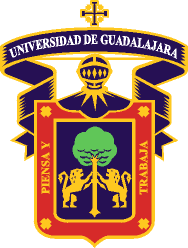                        CENTRO UNIVERSITARIO DE ARTE, ARQUITECTURA Y DISEÑO                       CENTRO UNIVERSITARIO DE ARTE, ARQUITECTURA Y DISEÑO                       CENTRO UNIVERSITARIO DE ARTE, ARQUITECTURA Y DISEÑO                       CENTRO UNIVERSITARIO DE ARTE, ARQUITECTURA Y DISEÑO                       CENTRO UNIVERSITARIO DE ARTE, ARQUITECTURA Y DISEÑO                       CENTRO UNIVERSITARIO DE ARTE, ARQUITECTURA Y DISEÑO                       CENTRO UNIVERSITARIO DE ARTE, ARQUITECTURA Y DISEÑO                       CENTRO UNIVERSITARIO DE ARTE, ARQUITECTURA Y DISEÑO                       CENTRO UNIVERSITARIO DE ARTE, ARQUITECTURA Y DISEÑO                       CENTRO UNIVERSITARIO DE ARTE, ARQUITECTURA Y DISEÑO                       CENTRO UNIVERSITARIO DE ARTE, ARQUITECTURA Y DISEÑO                       CENTRO UNIVERSITARIO DE ARTE, ARQUITECTURA Y DISEÑOPROGRAMA DE UNIDAD DE APRENDIZAJEPROGRAMA DE UNIDAD DE APRENDIZAJEPROGRAMA DE UNIDAD DE APRENDIZAJEPROGRAMA DE UNIDAD DE APRENDIZAJEPROGRAMA DE UNIDAD DE APRENDIZAJEPROGRAMA DE UNIDAD DE APRENDIZAJEPROGRAMA DE UNIDAD DE APRENDIZAJEPROGRAMA DE UNIDAD DE APRENDIZAJEPROGRAMA DE UNIDAD DE APRENDIZAJEPROGRAMA DE UNIDAD DE APRENDIZAJEPROGRAMA DE UNIDAD DE APRENDIZAJEPROGRAMA DE UNIDAD DE APRENDIZAJE1.-DATOS DE IDENTIFICACIÓN.1.-DATOS DE IDENTIFICACIÓN.1.-DATOS DE IDENTIFICACIÓN.1.-DATOS DE IDENTIFICACIÓN.1.-DATOS DE IDENTIFICACIÓN.1.-DATOS DE IDENTIFICACIÓN.1.1.Nombre de la unidad de aprendizaje : APLICACIÓN DE TECNOLOGÍAS PARA EL ESTUDIO DE LA MOVILIDAD CON LOS SISTEMAS DE TRANSPORTEAPLICACIÓN DE TECNOLOGÍAS PARA EL ESTUDIO DE LA MOVILIDAD CON LOS SISTEMAS DE TRANSPORTEAPLICACIÓN DE TECNOLOGÍAS PARA EL ESTUDIO DE LA MOVILIDAD CON LOS SISTEMAS DE TRANSPORTEAPLICACIÓN DE TECNOLOGÍAS PARA EL ESTUDIO DE LA MOVILIDAD CON LOS SISTEMAS DE TRANSPORTEAPLICACIÓN DE TECNOLOGÍAS PARA EL ESTUDIO DE LA MOVILIDAD CON LOS SISTEMAS DE TRANSPORTE1.2. Código de unidad de aprendizaje :1.2. Código de unidad de aprendizaje :1.2. Código de unidad de aprendizaje :1.2. Código de unidad de aprendizaje :IB420IB4201.3. Departamento: PROYECTOS URBANÍSTICOSPROYECTOS URBANÍSTICOSPROYECTOS URBANÍSTICOSPROYECTOS URBANÍSTICOSPROYECTOS URBANÍSTICOS1.4. Código de Departamento:1.4. Código de Departamento:1.4. Código de Departamento:1.4. Código de Departamento:257025701.5. Carga horaria:  Teoría:Teoría:Teoría:Práctica:Práctica:Total:Total:Total:Total:Total:Total: 2 hrs./ semana20 hrs. 20 hrs. 20 hrs. 20 hrs.20 hrs.40 hrs.40 hrs.40 hrs.40 hrs.40 hrs.40 hrs.1.6 Créditos:1.7. Nivel de formación Profesional: 1.7. Nivel de formación Profesional: 1.7. Nivel de formación Profesional: 1.7. Nivel de formación Profesional: 1.7. Nivel de formación Profesional: 1.8. Tipo de curso ( modalidad ):  1.8. Tipo de curso ( modalidad ):  1.8. Tipo de curso ( modalidad ):  1.8. Tipo de curso ( modalidad ):  1.8. Tipo de curso ( modalidad ):  1.8. Tipo de curso ( modalidad ):  4 créditosLicenciaturaLicenciaturaLicenciaturaLicenciaturaLicenciaturaPresencial Presencial Presencial Presencial Presencial Presencial  1.9 Prerrequisitos : Unidades de AprendizajeUnidades de AprendizajeUnidades de AprendizajeUnidades de AprendizajeUnidades de AprendizajePUM7 /Análisis y Evaluación de los Sistemas de Transporte.PUC4 / Fundamentos de Movilidad, Transporte Urbano y Territorial.PUM7 /Análisis y Evaluación de los Sistemas de Transporte.PUC4 / Fundamentos de Movilidad, Transporte Urbano y Territorial.PUM7 /Análisis y Evaluación de los Sistemas de Transporte.PUC4 / Fundamentos de Movilidad, Transporte Urbano y Territorial.PUM7 /Análisis y Evaluación de los Sistemas de Transporte.PUC4 / Fundamentos de Movilidad, Transporte Urbano y Territorial.PUM7 /Análisis y Evaluación de los Sistemas de Transporte.PUC4 / Fundamentos de Movilidad, Transporte Urbano y Territorial.PUM7 /Análisis y Evaluación de los Sistemas de Transporte.PUC4 / Fundamentos de Movilidad, Transporte Urbano y Territorial. 1.9 Prerrequisitos : Capacidades y habilidades previas:Capacidades y habilidades previas:Capacidades y habilidades previas:Capacidades y habilidades previas:Capacidades y habilidades previas:Analizar y evaluar los principales factores en los sistemas de transportes y sus aportaciones en los impactos urbanos.Analizar, diagnosticar, aplicar, representar y realizar propuestas de planeación para la solución de la problemática urbana de movilidad y transporte. Conocer los problemas derivados de la movilidad de manera integral en el ámbito urbano - territorial teniendo en cuenta las características propias de cada modalidad de transportarse. Comprender sus efectos socio-espaciales en el entorno (congestión, ruido, polución, separación de comunidades, seguridad vial, intrusión visual), su diseño, financiación, gestión, condiciones de implantación. Conocer las normativas y experiencias en el marco metropolitano.Analizar y evaluar los principales factores en los sistemas de transportes y sus aportaciones en los impactos urbanos.Analizar, diagnosticar, aplicar, representar y realizar propuestas de planeación para la solución de la problemática urbana de movilidad y transporte. Conocer los problemas derivados de la movilidad de manera integral en el ámbito urbano - territorial teniendo en cuenta las características propias de cada modalidad de transportarse. Comprender sus efectos socio-espaciales en el entorno (congestión, ruido, polución, separación de comunidades, seguridad vial, intrusión visual), su diseño, financiación, gestión, condiciones de implantación. Conocer las normativas y experiencias en el marco metropolitano.Analizar y evaluar los principales factores en los sistemas de transportes y sus aportaciones en los impactos urbanos.Analizar, diagnosticar, aplicar, representar y realizar propuestas de planeación para la solución de la problemática urbana de movilidad y transporte. Conocer los problemas derivados de la movilidad de manera integral en el ámbito urbano - territorial teniendo en cuenta las características propias de cada modalidad de transportarse. Comprender sus efectos socio-espaciales en el entorno (congestión, ruido, polución, separación de comunidades, seguridad vial, intrusión visual), su diseño, financiación, gestión, condiciones de implantación. Conocer las normativas y experiencias en el marco metropolitano.Analizar y evaluar los principales factores en los sistemas de transportes y sus aportaciones en los impactos urbanos.Analizar, diagnosticar, aplicar, representar y realizar propuestas de planeación para la solución de la problemática urbana de movilidad y transporte. Conocer los problemas derivados de la movilidad de manera integral en el ámbito urbano - territorial teniendo en cuenta las características propias de cada modalidad de transportarse. Comprender sus efectos socio-espaciales en el entorno (congestión, ruido, polución, separación de comunidades, seguridad vial, intrusión visual), su diseño, financiación, gestión, condiciones de implantación. Conocer las normativas y experiencias en el marco metropolitano.Analizar y evaluar los principales factores en los sistemas de transportes y sus aportaciones en los impactos urbanos.Analizar, diagnosticar, aplicar, representar y realizar propuestas de planeación para la solución de la problemática urbana de movilidad y transporte. Conocer los problemas derivados de la movilidad de manera integral en el ámbito urbano - territorial teniendo en cuenta las características propias de cada modalidad de transportarse. Comprender sus efectos socio-espaciales en el entorno (congestión, ruido, polución, separación de comunidades, seguridad vial, intrusión visual), su diseño, financiación, gestión, condiciones de implantación. Conocer las normativas y experiencias en el marco metropolitano.Analizar y evaluar los principales factores en los sistemas de transportes y sus aportaciones en los impactos urbanos.Analizar, diagnosticar, aplicar, representar y realizar propuestas de planeación para la solución de la problemática urbana de movilidad y transporte. Conocer los problemas derivados de la movilidad de manera integral en el ámbito urbano - territorial teniendo en cuenta las características propias de cada modalidad de transportarse. Comprender sus efectos socio-espaciales en el entorno (congestión, ruido, polución, separación de comunidades, seguridad vial, intrusión visual), su diseño, financiación, gestión, condiciones de implantación. Conocer las normativas y experiencias en el marco metropolitano.2.- ÁREA DE FORMACIÓN EN QUE SE UBICA Y LICENCIATURA EN LA QUE SE IMPARTE:2.- ÁREA DE FORMACIÓN EN QUE SE UBICA Y LICENCIATURA EN LA QUE SE IMPARTE:2.- ÁREA DE FORMACIÓN EN QUE SE UBICA Y LICENCIATURA EN LA QUE SE IMPARTE:2.- ÁREA DE FORMACIÓN EN QUE SE UBICA Y LICENCIATURA EN LA QUE SE IMPARTE:2.- ÁREA DE FORMACIÓN EN QUE SE UBICA Y LICENCIATURA EN LA QUE SE IMPARTE:2.- ÁREA DE FORMACIÓN EN QUE SE UBICA Y LICENCIATURA EN LA QUE SE IMPARTE:2.- ÁREA DE FORMACIÓN EN QUE SE UBICA Y LICENCIATURA EN LA QUE SE IMPARTE:2.- ÁREA DE FORMACIÓN EN QUE SE UBICA Y LICENCIATURA EN LA QUE SE IMPARTE:2.- ÁREA DE FORMACIÓN EN QUE SE UBICA Y LICENCIATURA EN LA QUE SE IMPARTE:2.- ÁREA DE FORMACIÓN EN QUE SE UBICA Y LICENCIATURA EN LA QUE SE IMPARTE:2.- ÁREA DE FORMACIÓN EN QUE SE UBICA Y LICENCIATURA EN LA QUE SE IMPARTE:2.- ÁREA DE FORMACIÓN EN QUE SE UBICA Y LICENCIATURA EN LA QUE SE IMPARTE:2.1 Área de formación2.2.Licenciatura2.2.Licenciatura2.2.Licenciatura2.2.Licenciatura2.2.Licenciatura2.2.Licenciatura2.3 Plan de Estudios2.3 Plan de Estudios2.3 Plan de Estudios2.3 Plan de Estudios2.3 Plan de EstudiosEspecializante ObligatoriaLicenciatura en Urbanística y Medio AmbienteLicenciatura en Urbanística y Medio AmbienteLicenciatura en Urbanística y Medio AmbienteLicenciatura en Urbanística y Medio AmbienteLicenciatura en Urbanística y Medio AmbienteLicenciatura en Urbanística y Medio Ambiente20192019201920192019MISIÓN:MISIÓN:MISIÓN:MISIÓN:VISIÓN:VISIÓN:VISIÓN:VISIÓN:VISIÓN:VISIÓN:VISIÓN:VISIÓN:El Centro Universitario de Arte, Arquitectura y Diseño es una dependencia de la Universidad de Guadalajara dedicada a formar profesionistas de calidad, innovadores, creativos, sensibles y comprometidos en las disciplinas, las artes, la arquitectura y el diseño. Sus estudiantes se involucran con su entorno social y el medio ambiente en un marco sustentable, son capaces de incidir a través de la investigación científica y aplicada en el ámbito social, artístico y cultural. En la extensión y difusión de la cultura, nuestra comunidad genera y aplica el conocimiento con ética, equidad y respeto a todos los miembros de la sociedad.El Centro Universitario de Arte, Arquitectura y Diseño es una dependencia de la Universidad de Guadalajara dedicada a formar profesionistas de calidad, innovadores, creativos, sensibles y comprometidos en las disciplinas, las artes, la arquitectura y el diseño. Sus estudiantes se involucran con su entorno social y el medio ambiente en un marco sustentable, son capaces de incidir a través de la investigación científica y aplicada en el ámbito social, artístico y cultural. En la extensión y difusión de la cultura, nuestra comunidad genera y aplica el conocimiento con ética, equidad y respeto a todos los miembros de la sociedad.El Centro Universitario de Arte, Arquitectura y Diseño es una dependencia de la Universidad de Guadalajara dedicada a formar profesionistas de calidad, innovadores, creativos, sensibles y comprometidos en las disciplinas, las artes, la arquitectura y el diseño. Sus estudiantes se involucran con su entorno social y el medio ambiente en un marco sustentable, son capaces de incidir a través de la investigación científica y aplicada en el ámbito social, artístico y cultural. En la extensión y difusión de la cultura, nuestra comunidad genera y aplica el conocimiento con ética, equidad y respeto a todos los miembros de la sociedad.El Centro Universitario de Arte, Arquitectura y Diseño es una dependencia de la Universidad de Guadalajara dedicada a formar profesionistas de calidad, innovadores, creativos, sensibles y comprometidos en las disciplinas, las artes, la arquitectura y el diseño. Sus estudiantes se involucran con su entorno social y el medio ambiente en un marco sustentable, son capaces de incidir a través de la investigación científica y aplicada en el ámbito social, artístico y cultural. En la extensión y difusión de la cultura, nuestra comunidad genera y aplica el conocimiento con ética, equidad y respeto a todos los miembros de la sociedad.El Centro Universitario de Arte, Arquitectura y Diseño es la mejor opción educativa en sus áreas de competencia con fundamento en los procesos creativos y la investigación científica y tecnológica. Cuenta con liderazgo académico internacional que se consolida en la calidad de sus programas educativos, su compromiso social y vinculación con los sectores productivos, culturales y económicos. Sus egresados satisfacen con relevante capacidad las demandas sociales, ambientales, productivas y culturales.El Centro Universitario de Arte, Arquitectura y Diseño es la mejor opción educativa en sus áreas de competencia con fundamento en los procesos creativos y la investigación científica y tecnológica. Cuenta con liderazgo académico internacional que se consolida en la calidad de sus programas educativos, su compromiso social y vinculación con los sectores productivos, culturales y económicos. Sus egresados satisfacen con relevante capacidad las demandas sociales, ambientales, productivas y culturales.El Centro Universitario de Arte, Arquitectura y Diseño es la mejor opción educativa en sus áreas de competencia con fundamento en los procesos creativos y la investigación científica y tecnológica. Cuenta con liderazgo académico internacional que se consolida en la calidad de sus programas educativos, su compromiso social y vinculación con los sectores productivos, culturales y económicos. Sus egresados satisfacen con relevante capacidad las demandas sociales, ambientales, productivas y culturales.El Centro Universitario de Arte, Arquitectura y Diseño es la mejor opción educativa en sus áreas de competencia con fundamento en los procesos creativos y la investigación científica y tecnológica. Cuenta con liderazgo académico internacional que se consolida en la calidad de sus programas educativos, su compromiso social y vinculación con los sectores productivos, culturales y económicos. Sus egresados satisfacen con relevante capacidad las demandas sociales, ambientales, productivas y culturales.El Centro Universitario de Arte, Arquitectura y Diseño es la mejor opción educativa en sus áreas de competencia con fundamento en los procesos creativos y la investigación científica y tecnológica. Cuenta con liderazgo académico internacional que se consolida en la calidad de sus programas educativos, su compromiso social y vinculación con los sectores productivos, culturales y económicos. Sus egresados satisfacen con relevante capacidad las demandas sociales, ambientales, productivas y culturales.El Centro Universitario de Arte, Arquitectura y Diseño es la mejor opción educativa en sus áreas de competencia con fundamento en los procesos creativos y la investigación científica y tecnológica. Cuenta con liderazgo académico internacional que se consolida en la calidad de sus programas educativos, su compromiso social y vinculación con los sectores productivos, culturales y económicos. Sus egresados satisfacen con relevante capacidad las demandas sociales, ambientales, productivas y culturales.El Centro Universitario de Arte, Arquitectura y Diseño es la mejor opción educativa en sus áreas de competencia con fundamento en los procesos creativos y la investigación científica y tecnológica. Cuenta con liderazgo académico internacional que se consolida en la calidad de sus programas educativos, su compromiso social y vinculación con los sectores productivos, culturales y económicos. Sus egresados satisfacen con relevante capacidad las demandas sociales, ambientales, productivas y culturales.El Centro Universitario de Arte, Arquitectura y Diseño es la mejor opción educativa en sus áreas de competencia con fundamento en los procesos creativos y la investigación científica y tecnológica. Cuenta con liderazgo académico internacional que se consolida en la calidad de sus programas educativos, su compromiso social y vinculación con los sectores productivos, culturales y económicos. Sus egresados satisfacen con relevante capacidad las demandas sociales, ambientales, productivas y culturales.El Centro Universitario de Arte, Arquitectura y Diseño es una dependencia de la Universidad de Guadalajara dedicada a formar profesionistas de calidad, innovadores, creativos, sensibles y comprometidos en las disciplinas, las artes, la arquitectura y el diseño. Sus estudiantes se involucran con su entorno social y el medio ambiente en un marco sustentable, son capaces de incidir a través de la investigación científica y aplicada en el ámbito social, artístico y cultural. En la extensión y difusión de la cultura, nuestra comunidad genera y aplica el conocimiento con ética, equidad y respeto a todos los miembros de la sociedad.El Centro Universitario de Arte, Arquitectura y Diseño es una dependencia de la Universidad de Guadalajara dedicada a formar profesionistas de calidad, innovadores, creativos, sensibles y comprometidos en las disciplinas, las artes, la arquitectura y el diseño. Sus estudiantes se involucran con su entorno social y el medio ambiente en un marco sustentable, son capaces de incidir a través de la investigación científica y aplicada en el ámbito social, artístico y cultural. En la extensión y difusión de la cultura, nuestra comunidad genera y aplica el conocimiento con ética, equidad y respeto a todos los miembros de la sociedad.El Centro Universitario de Arte, Arquitectura y Diseño es una dependencia de la Universidad de Guadalajara dedicada a formar profesionistas de calidad, innovadores, creativos, sensibles y comprometidos en las disciplinas, las artes, la arquitectura y el diseño. Sus estudiantes se involucran con su entorno social y el medio ambiente en un marco sustentable, son capaces de incidir a través de la investigación científica y aplicada en el ámbito social, artístico y cultural. En la extensión y difusión de la cultura, nuestra comunidad genera y aplica el conocimiento con ética, equidad y respeto a todos los miembros de la sociedad.El Centro Universitario de Arte, Arquitectura y Diseño es una dependencia de la Universidad de Guadalajara dedicada a formar profesionistas de calidad, innovadores, creativos, sensibles y comprometidos en las disciplinas, las artes, la arquitectura y el diseño. Sus estudiantes se involucran con su entorno social y el medio ambiente en un marco sustentable, son capaces de incidir a través de la investigación científica y aplicada en el ámbito social, artístico y cultural. En la extensión y difusión de la cultura, nuestra comunidad genera y aplica el conocimiento con ética, equidad y respeto a todos los miembros de la sociedad.El Centro Universitario de Arte, Arquitectura y Diseño es la mejor opción educativa en sus áreas de competencia con fundamento en los procesos creativos y la investigación científica y tecnológica. Cuenta con liderazgo académico internacional que se consolida en la calidad de sus programas educativos, su compromiso social y vinculación con los sectores productivos, culturales y económicos. Sus egresados satisfacen con relevante capacidad las demandas sociales, ambientales, productivas y culturales.El Centro Universitario de Arte, Arquitectura y Diseño es la mejor opción educativa en sus áreas de competencia con fundamento en los procesos creativos y la investigación científica y tecnológica. Cuenta con liderazgo académico internacional que se consolida en la calidad de sus programas educativos, su compromiso social y vinculación con los sectores productivos, culturales y económicos. Sus egresados satisfacen con relevante capacidad las demandas sociales, ambientales, productivas y culturales.El Centro Universitario de Arte, Arquitectura y Diseño es la mejor opción educativa en sus áreas de competencia con fundamento en los procesos creativos y la investigación científica y tecnológica. Cuenta con liderazgo académico internacional que se consolida en la calidad de sus programas educativos, su compromiso social y vinculación con los sectores productivos, culturales y económicos. Sus egresados satisfacen con relevante capacidad las demandas sociales, ambientales, productivas y culturales.El Centro Universitario de Arte, Arquitectura y Diseño es la mejor opción educativa en sus áreas de competencia con fundamento en los procesos creativos y la investigación científica y tecnológica. Cuenta con liderazgo académico internacional que se consolida en la calidad de sus programas educativos, su compromiso social y vinculación con los sectores productivos, culturales y económicos. Sus egresados satisfacen con relevante capacidad las demandas sociales, ambientales, productivas y culturales.El Centro Universitario de Arte, Arquitectura y Diseño es la mejor opción educativa en sus áreas de competencia con fundamento en los procesos creativos y la investigación científica y tecnológica. Cuenta con liderazgo académico internacional que se consolida en la calidad de sus programas educativos, su compromiso social y vinculación con los sectores productivos, culturales y económicos. Sus egresados satisfacen con relevante capacidad las demandas sociales, ambientales, productivas y culturales.El Centro Universitario de Arte, Arquitectura y Diseño es la mejor opción educativa en sus áreas de competencia con fundamento en los procesos creativos y la investigación científica y tecnológica. Cuenta con liderazgo académico internacional que se consolida en la calidad de sus programas educativos, su compromiso social y vinculación con los sectores productivos, culturales y económicos. Sus egresados satisfacen con relevante capacidad las demandas sociales, ambientales, productivas y culturales.El Centro Universitario de Arte, Arquitectura y Diseño es la mejor opción educativa en sus áreas de competencia con fundamento en los procesos creativos y la investigación científica y tecnológica. Cuenta con liderazgo académico internacional que se consolida en la calidad de sus programas educativos, su compromiso social y vinculación con los sectores productivos, culturales y económicos. Sus egresados satisfacen con relevante capacidad las demandas sociales, ambientales, productivas y culturales.El Centro Universitario de Arte, Arquitectura y Diseño es la mejor opción educativa en sus áreas de competencia con fundamento en los procesos creativos y la investigación científica y tecnológica. Cuenta con liderazgo académico internacional que se consolida en la calidad de sus programas educativos, su compromiso social y vinculación con los sectores productivos, culturales y económicos. Sus egresados satisfacen con relevante capacidad las demandas sociales, ambientales, productivas y culturales.PERFIL DEL EGRESADOPERFIL DEL EGRESADOPERFIL DEL EGRESADOPERFIL DEL EGRESADOPERFIL DEL EGRESADOPERFIL DEL EGRESADOPERFIL DEL EGRESADOPERFIL DEL EGRESADOPERFIL DEL EGRESADOPERFIL DEL EGRESADOPERFIL DEL EGRESADOPERFIL DEL EGRESADOProfesionista que conoce, analiza, diagnostica, planea, proyecta y evalúa propuestas para la solución de la problemática urbana y regional desde un enfoque hacia el desarrollo sustentable, con capacidades para la gestión de propuestas y estrategias de planeación urbana y territorial  con conocimientos  teóricos, críticos, históricos, técnicos y socio humanísticos para la adecuada transformación de las sociedades contemporáneas, con ética y compromiso social.Profesionista que conoce, analiza, diagnostica, planea, proyecta y evalúa propuestas para la solución de la problemática urbana y regional desde un enfoque hacia el desarrollo sustentable, con capacidades para la gestión de propuestas y estrategias de planeación urbana y territorial  con conocimientos  teóricos, críticos, históricos, técnicos y socio humanísticos para la adecuada transformación de las sociedades contemporáneas, con ética y compromiso social.Profesionista que conoce, analiza, diagnostica, planea, proyecta y evalúa propuestas para la solución de la problemática urbana y regional desde un enfoque hacia el desarrollo sustentable, con capacidades para la gestión de propuestas y estrategias de planeación urbana y territorial  con conocimientos  teóricos, críticos, históricos, técnicos y socio humanísticos para la adecuada transformación de las sociedades contemporáneas, con ética y compromiso social.Profesionista que conoce, analiza, diagnostica, planea, proyecta y evalúa propuestas para la solución de la problemática urbana y regional desde un enfoque hacia el desarrollo sustentable, con capacidades para la gestión de propuestas y estrategias de planeación urbana y territorial  con conocimientos  teóricos, críticos, históricos, técnicos y socio humanísticos para la adecuada transformación de las sociedades contemporáneas, con ética y compromiso social.Profesionista que conoce, analiza, diagnostica, planea, proyecta y evalúa propuestas para la solución de la problemática urbana y regional desde un enfoque hacia el desarrollo sustentable, con capacidades para la gestión de propuestas y estrategias de planeación urbana y territorial  con conocimientos  teóricos, críticos, históricos, técnicos y socio humanísticos para la adecuada transformación de las sociedades contemporáneas, con ética y compromiso social.Profesionista que conoce, analiza, diagnostica, planea, proyecta y evalúa propuestas para la solución de la problemática urbana y regional desde un enfoque hacia el desarrollo sustentable, con capacidades para la gestión de propuestas y estrategias de planeación urbana y territorial  con conocimientos  teóricos, críticos, históricos, técnicos y socio humanísticos para la adecuada transformación de las sociedades contemporáneas, con ética y compromiso social.Profesionista que conoce, analiza, diagnostica, planea, proyecta y evalúa propuestas para la solución de la problemática urbana y regional desde un enfoque hacia el desarrollo sustentable, con capacidades para la gestión de propuestas y estrategias de planeación urbana y territorial  con conocimientos  teóricos, críticos, históricos, técnicos y socio humanísticos para la adecuada transformación de las sociedades contemporáneas, con ética y compromiso social.Profesionista que conoce, analiza, diagnostica, planea, proyecta y evalúa propuestas para la solución de la problemática urbana y regional desde un enfoque hacia el desarrollo sustentable, con capacidades para la gestión de propuestas y estrategias de planeación urbana y territorial  con conocimientos  teóricos, críticos, históricos, técnicos y socio humanísticos para la adecuada transformación de las sociedades contemporáneas, con ética y compromiso social.Profesionista que conoce, analiza, diagnostica, planea, proyecta y evalúa propuestas para la solución de la problemática urbana y regional desde un enfoque hacia el desarrollo sustentable, con capacidades para la gestión de propuestas y estrategias de planeación urbana y territorial  con conocimientos  teóricos, críticos, históricos, técnicos y socio humanísticos para la adecuada transformación de las sociedades contemporáneas, con ética y compromiso social.Profesionista que conoce, analiza, diagnostica, planea, proyecta y evalúa propuestas para la solución de la problemática urbana y regional desde un enfoque hacia el desarrollo sustentable, con capacidades para la gestión de propuestas y estrategias de planeación urbana y territorial  con conocimientos  teóricos, críticos, históricos, técnicos y socio humanísticos para la adecuada transformación de las sociedades contemporáneas, con ética y compromiso social.Profesionista que conoce, analiza, diagnostica, planea, proyecta y evalúa propuestas para la solución de la problemática urbana y regional desde un enfoque hacia el desarrollo sustentable, con capacidades para la gestión de propuestas y estrategias de planeación urbana y territorial  con conocimientos  teóricos, críticos, históricos, técnicos y socio humanísticos para la adecuada transformación de las sociedades contemporáneas, con ética y compromiso social.Profesionista que conoce, analiza, diagnostica, planea, proyecta y evalúa propuestas para la solución de la problemática urbana y regional desde un enfoque hacia el desarrollo sustentable, con capacidades para la gestión de propuestas y estrategias de planeación urbana y territorial  con conocimientos  teóricos, críticos, históricos, técnicos y socio humanísticos para la adecuada transformación de las sociedades contemporáneas, con ética y compromiso social.Profesionista que conoce, analiza, diagnostica, planea, proyecta y evalúa propuestas para la solución de la problemática urbana y regional desde un enfoque hacia el desarrollo sustentable, con capacidades para la gestión de propuestas y estrategias de planeación urbana y territorial  con conocimientos  teóricos, críticos, históricos, técnicos y socio humanísticos para la adecuada transformación de las sociedades contemporáneas, con ética y compromiso social.Profesionista que conoce, analiza, diagnostica, planea, proyecta y evalúa propuestas para la solución de la problemática urbana y regional desde un enfoque hacia el desarrollo sustentable, con capacidades para la gestión de propuestas y estrategias de planeación urbana y territorial  con conocimientos  teóricos, críticos, históricos, técnicos y socio humanísticos para la adecuada transformación de las sociedades contemporáneas, con ética y compromiso social.Profesionista que conoce, analiza, diagnostica, planea, proyecta y evalúa propuestas para la solución de la problemática urbana y regional desde un enfoque hacia el desarrollo sustentable, con capacidades para la gestión de propuestas y estrategias de planeación urbana y territorial  con conocimientos  teóricos, críticos, históricos, técnicos y socio humanísticos para la adecuada transformación de las sociedades contemporáneas, con ética y compromiso social.Profesionista que conoce, analiza, diagnostica, planea, proyecta y evalúa propuestas para la solución de la problemática urbana y regional desde un enfoque hacia el desarrollo sustentable, con capacidades para la gestión de propuestas y estrategias de planeación urbana y territorial  con conocimientos  teóricos, críticos, históricos, técnicos y socio humanísticos para la adecuada transformación de las sociedades contemporáneas, con ética y compromiso social.Profesionista que conoce, analiza, diagnostica, planea, proyecta y evalúa propuestas para la solución de la problemática urbana y regional desde un enfoque hacia el desarrollo sustentable, con capacidades para la gestión de propuestas y estrategias de planeación urbana y territorial  con conocimientos  teóricos, críticos, históricos, técnicos y socio humanísticos para la adecuada transformación de las sociedades contemporáneas, con ética y compromiso social.Profesionista que conoce, analiza, diagnostica, planea, proyecta y evalúa propuestas para la solución de la problemática urbana y regional desde un enfoque hacia el desarrollo sustentable, con capacidades para la gestión de propuestas y estrategias de planeación urbana y territorial  con conocimientos  teóricos, críticos, históricos, técnicos y socio humanísticos para la adecuada transformación de las sociedades contemporáneas, con ética y compromiso social.Profesionista que conoce, analiza, diagnostica, planea, proyecta y evalúa propuestas para la solución de la problemática urbana y regional desde un enfoque hacia el desarrollo sustentable, con capacidades para la gestión de propuestas y estrategias de planeación urbana y territorial  con conocimientos  teóricos, críticos, históricos, técnicos y socio humanísticos para la adecuada transformación de las sociedades contemporáneas, con ética y compromiso social.Profesionista que conoce, analiza, diagnostica, planea, proyecta y evalúa propuestas para la solución de la problemática urbana y regional desde un enfoque hacia el desarrollo sustentable, con capacidades para la gestión de propuestas y estrategias de planeación urbana y territorial  con conocimientos  teóricos, críticos, históricos, técnicos y socio humanísticos para la adecuada transformación de las sociedades contemporáneas, con ética y compromiso social.Profesionista que conoce, analiza, diagnostica, planea, proyecta y evalúa propuestas para la solución de la problemática urbana y regional desde un enfoque hacia el desarrollo sustentable, con capacidades para la gestión de propuestas y estrategias de planeación urbana y territorial  con conocimientos  teóricos, críticos, históricos, técnicos y socio humanísticos para la adecuada transformación de las sociedades contemporáneas, con ética y compromiso social.Profesionista que conoce, analiza, diagnostica, planea, proyecta y evalúa propuestas para la solución de la problemática urbana y regional desde un enfoque hacia el desarrollo sustentable, con capacidades para la gestión de propuestas y estrategias de planeación urbana y territorial  con conocimientos  teóricos, críticos, históricos, técnicos y socio humanísticos para la adecuada transformación de las sociedades contemporáneas, con ética y compromiso social.Profesionista que conoce, analiza, diagnostica, planea, proyecta y evalúa propuestas para la solución de la problemática urbana y regional desde un enfoque hacia el desarrollo sustentable, con capacidades para la gestión de propuestas y estrategias de planeación urbana y territorial  con conocimientos  teóricos, críticos, históricos, técnicos y socio humanísticos para la adecuada transformación de las sociedades contemporáneas, con ética y compromiso social.Profesionista que conoce, analiza, diagnostica, planea, proyecta y evalúa propuestas para la solución de la problemática urbana y regional desde un enfoque hacia el desarrollo sustentable, con capacidades para la gestión de propuestas y estrategias de planeación urbana y territorial  con conocimientos  teóricos, críticos, históricos, técnicos y socio humanísticos para la adecuada transformación de las sociedades contemporáneas, con ética y compromiso social.Profesionista que conoce, analiza, diagnostica, planea, proyecta y evalúa propuestas para la solución de la problemática urbana y regional desde un enfoque hacia el desarrollo sustentable, con capacidades para la gestión de propuestas y estrategias de planeación urbana y territorial  con conocimientos  teóricos, críticos, históricos, técnicos y socio humanísticos para la adecuada transformación de las sociedades contemporáneas, con ética y compromiso social.Profesionista que conoce, analiza, diagnostica, planea, proyecta y evalúa propuestas para la solución de la problemática urbana y regional desde un enfoque hacia el desarrollo sustentable, con capacidades para la gestión de propuestas y estrategias de planeación urbana y territorial  con conocimientos  teóricos, críticos, históricos, técnicos y socio humanísticos para la adecuada transformación de las sociedades contemporáneas, con ética y compromiso social.Profesionista que conoce, analiza, diagnostica, planea, proyecta y evalúa propuestas para la solución de la problemática urbana y regional desde un enfoque hacia el desarrollo sustentable, con capacidades para la gestión de propuestas y estrategias de planeación urbana y territorial  con conocimientos  teóricos, críticos, históricos, técnicos y socio humanísticos para la adecuada transformación de las sociedades contemporáneas, con ética y compromiso social.Profesionista que conoce, analiza, diagnostica, planea, proyecta y evalúa propuestas para la solución de la problemática urbana y regional desde un enfoque hacia el desarrollo sustentable, con capacidades para la gestión de propuestas y estrategias de planeación urbana y territorial  con conocimientos  teóricos, críticos, históricos, técnicos y socio humanísticos para la adecuada transformación de las sociedades contemporáneas, con ética y compromiso social.Profesionista que conoce, analiza, diagnostica, planea, proyecta y evalúa propuestas para la solución de la problemática urbana y regional desde un enfoque hacia el desarrollo sustentable, con capacidades para la gestión de propuestas y estrategias de planeación urbana y territorial  con conocimientos  teóricos, críticos, históricos, técnicos y socio humanísticos para la adecuada transformación de las sociedades contemporáneas, con ética y compromiso social.Profesionista que conoce, analiza, diagnostica, planea, proyecta y evalúa propuestas para la solución de la problemática urbana y regional desde un enfoque hacia el desarrollo sustentable, con capacidades para la gestión de propuestas y estrategias de planeación urbana y territorial  con conocimientos  teóricos, críticos, históricos, técnicos y socio humanísticos para la adecuada transformación de las sociedades contemporáneas, con ética y compromiso social.Profesionista que conoce, analiza, diagnostica, planea, proyecta y evalúa propuestas para la solución de la problemática urbana y regional desde un enfoque hacia el desarrollo sustentable, con capacidades para la gestión de propuestas y estrategias de planeación urbana y territorial  con conocimientos  teóricos, críticos, históricos, técnicos y socio humanísticos para la adecuada transformación de las sociedades contemporáneas, con ética y compromiso social.Profesionista que conoce, analiza, diagnostica, planea, proyecta y evalúa propuestas para la solución de la problemática urbana y regional desde un enfoque hacia el desarrollo sustentable, con capacidades para la gestión de propuestas y estrategias de planeación urbana y territorial  con conocimientos  teóricos, críticos, históricos, técnicos y socio humanísticos para la adecuada transformación de las sociedades contemporáneas, con ética y compromiso social.Profesionista que conoce, analiza, diagnostica, planea, proyecta y evalúa propuestas para la solución de la problemática urbana y regional desde un enfoque hacia el desarrollo sustentable, con capacidades para la gestión de propuestas y estrategias de planeación urbana y territorial  con conocimientos  teóricos, críticos, históricos, técnicos y socio humanísticos para la adecuada transformación de las sociedades contemporáneas, con ética y compromiso social.Profesionista que conoce, analiza, diagnostica, planea, proyecta y evalúa propuestas para la solución de la problemática urbana y regional desde un enfoque hacia el desarrollo sustentable, con capacidades para la gestión de propuestas y estrategias de planeación urbana y territorial  con conocimientos  teóricos, críticos, históricos, técnicos y socio humanísticos para la adecuada transformación de las sociedades contemporáneas, con ética y compromiso social.Profesionista que conoce, analiza, diagnostica, planea, proyecta y evalúa propuestas para la solución de la problemática urbana y regional desde un enfoque hacia el desarrollo sustentable, con capacidades para la gestión de propuestas y estrategias de planeación urbana y territorial  con conocimientos  teóricos, críticos, históricos, técnicos y socio humanísticos para la adecuada transformación de las sociedades contemporáneas, con ética y compromiso social.Profesionista que conoce, analiza, diagnostica, planea, proyecta y evalúa propuestas para la solución de la problemática urbana y regional desde un enfoque hacia el desarrollo sustentable, con capacidades para la gestión de propuestas y estrategias de planeación urbana y territorial  con conocimientos  teóricos, críticos, históricos, técnicos y socio humanísticos para la adecuada transformación de las sociedades contemporáneas, con ética y compromiso social.Profesionista que conoce, analiza, diagnostica, planea, proyecta y evalúa propuestas para la solución de la problemática urbana y regional desde un enfoque hacia el desarrollo sustentable, con capacidades para la gestión de propuestas y estrategias de planeación urbana y territorial  con conocimientos  teóricos, críticos, históricos, técnicos y socio humanísticos para la adecuada transformación de las sociedades contemporáneas, con ética y compromiso social.Profesionista que conoce, analiza, diagnostica, planea, proyecta y evalúa propuestas para la solución de la problemática urbana y regional desde un enfoque hacia el desarrollo sustentable, con capacidades para la gestión de propuestas y estrategias de planeación urbana y territorial  con conocimientos  teóricos, críticos, históricos, técnicos y socio humanísticos para la adecuada transformación de las sociedades contemporáneas, con ética y compromiso social.Profesionista que conoce, analiza, diagnostica, planea, proyecta y evalúa propuestas para la solución de la problemática urbana y regional desde un enfoque hacia el desarrollo sustentable, con capacidades para la gestión de propuestas y estrategias de planeación urbana y territorial  con conocimientos  teóricos, críticos, históricos, técnicos y socio humanísticos para la adecuada transformación de las sociedades contemporáneas, con ética y compromiso social.Profesionista que conoce, analiza, diagnostica, planea, proyecta y evalúa propuestas para la solución de la problemática urbana y regional desde un enfoque hacia el desarrollo sustentable, con capacidades para la gestión de propuestas y estrategias de planeación urbana y territorial  con conocimientos  teóricos, críticos, históricos, técnicos y socio humanísticos para la adecuada transformación de las sociedades contemporáneas, con ética y compromiso social.Profesionista que conoce, analiza, diagnostica, planea, proyecta y evalúa propuestas para la solución de la problemática urbana y regional desde un enfoque hacia el desarrollo sustentable, con capacidades para la gestión de propuestas y estrategias de planeación urbana y territorial  con conocimientos  teóricos, críticos, históricos, técnicos y socio humanísticos para la adecuada transformación de las sociedades contemporáneas, con ética y compromiso social.Profesionista que conoce, analiza, diagnostica, planea, proyecta y evalúa propuestas para la solución de la problemática urbana y regional desde un enfoque hacia el desarrollo sustentable, con capacidades para la gestión de propuestas y estrategias de planeación urbana y territorial  con conocimientos  teóricos, críticos, históricos, técnicos y socio humanísticos para la adecuada transformación de las sociedades contemporáneas, con ética y compromiso social.Profesionista que conoce, analiza, diagnostica, planea, proyecta y evalúa propuestas para la solución de la problemática urbana y regional desde un enfoque hacia el desarrollo sustentable, con capacidades para la gestión de propuestas y estrategias de planeación urbana y territorial  con conocimientos  teóricos, críticos, históricos, técnicos y socio humanísticos para la adecuada transformación de las sociedades contemporáneas, con ética y compromiso social.Profesionista que conoce, analiza, diagnostica, planea, proyecta y evalúa propuestas para la solución de la problemática urbana y regional desde un enfoque hacia el desarrollo sustentable, con capacidades para la gestión de propuestas y estrategias de planeación urbana y territorial  con conocimientos  teóricos, críticos, históricos, técnicos y socio humanísticos para la adecuada transformación de las sociedades contemporáneas, con ética y compromiso social.Profesionista que conoce, analiza, diagnostica, planea, proyecta y evalúa propuestas para la solución de la problemática urbana y regional desde un enfoque hacia el desarrollo sustentable, con capacidades para la gestión de propuestas y estrategias de planeación urbana y territorial  con conocimientos  teóricos, críticos, históricos, técnicos y socio humanísticos para la adecuada transformación de las sociedades contemporáneas, con ética y compromiso social.Profesionista que conoce, analiza, diagnostica, planea, proyecta y evalúa propuestas para la solución de la problemática urbana y regional desde un enfoque hacia el desarrollo sustentable, con capacidades para la gestión de propuestas y estrategias de planeación urbana y territorial  con conocimientos  teóricos, críticos, históricos, técnicos y socio humanísticos para la adecuada transformación de las sociedades contemporáneas, con ética y compromiso social.Profesionista que conoce, analiza, diagnostica, planea, proyecta y evalúa propuestas para la solución de la problemática urbana y regional desde un enfoque hacia el desarrollo sustentable, con capacidades para la gestión de propuestas y estrategias de planeación urbana y territorial  con conocimientos  teóricos, críticos, históricos, técnicos y socio humanísticos para la adecuada transformación de las sociedades contemporáneas, con ética y compromiso social.Profesionista que conoce, analiza, diagnostica, planea, proyecta y evalúa propuestas para la solución de la problemática urbana y regional desde un enfoque hacia el desarrollo sustentable, con capacidades para la gestión de propuestas y estrategias de planeación urbana y territorial  con conocimientos  teóricos, críticos, históricos, técnicos y socio humanísticos para la adecuada transformación de las sociedades contemporáneas, con ética y compromiso social.VÍNCULOS DE LA UNIDAD DE APRENDIZAJE CON LA CARRERA:VÍNCULOS DE LA UNIDAD DE APRENDIZAJE CON LA CARRERA:VÍNCULOS DE LA UNIDAD DE APRENDIZAJE CON LA CARRERA:VÍNCULOS DE LA UNIDAD DE APRENDIZAJE CON LA CARRERA:El alumno conoce, analiza y sistematiza los problemas de movilidad urbana y transporte. Conoce las tecnologías actuales para el análisis de la movilidad urbana y transporte.El alumno conoce, analiza y sistematiza los problemas de movilidad urbana y transporte. Conoce las tecnologías actuales para el análisis de la movilidad urbana y transporte.El alumno conoce, analiza y sistematiza los problemas de movilidad urbana y transporte. Conoce las tecnologías actuales para el análisis de la movilidad urbana y transporte.El alumno conoce, analiza y sistematiza los problemas de movilidad urbana y transporte. Conoce las tecnologías actuales para el análisis de la movilidad urbana y transporte.El alumno conoce, analiza y sistematiza los problemas de movilidad urbana y transporte. Conoce las tecnologías actuales para el análisis de la movilidad urbana y transporte.El alumno conoce, analiza y sistematiza los problemas de movilidad urbana y transporte. Conoce las tecnologías actuales para el análisis de la movilidad urbana y transporte.El alumno conoce, analiza y sistematiza los problemas de movilidad urbana y transporte. Conoce las tecnologías actuales para el análisis de la movilidad urbana y transporte.El alumno conoce, analiza y sistematiza los problemas de movilidad urbana y transporte. Conoce las tecnologías actuales para el análisis de la movilidad urbana y transporte.El alumno conoce, analiza y sistematiza los problemas de movilidad urbana y transporte. Conoce las tecnologías actuales para el análisis de la movilidad urbana y transporte.El alumno conoce, analiza y sistematiza los problemas de movilidad urbana y transporte. Conoce las tecnologías actuales para el análisis de la movilidad urbana y transporte.El alumno conoce, analiza y sistematiza los problemas de movilidad urbana y transporte. Conoce las tecnologías actuales para el análisis de la movilidad urbana y transporte.El alumno conoce, analiza y sistematiza los problemas de movilidad urbana y transporte. Conoce las tecnologías actuales para el análisis de la movilidad urbana y transporte.UNIDADES DE APRENDIZAJE CON QUE SE RELACIONA:UNIDADES DE APRENDIZAJE CON QUE SE RELACIONA:UNIDADES DE APRENDIZAJE CON QUE SE RELACIONA:UNIDADES DE APRENDIZAJE CON QUE SE RELACIONA:UNIDADES DE APRENDIZAJE CON QUE SE RELACIONA:UNIDADES DE APRENDIZAJE CON QUE SE RELACIONA:UNIDADES DE APRENDIZAJE CON QUE SE RELACIONA:UNIDADES DE APRENDIZAJE CON QUE SE RELACIONA:UNIDADES DE APRENDIZAJE CON QUE SE RELACIONA:UNIDADES DE APRENDIZAJE CON QUE SE RELACIONA:UNIDADES DE APRENDIZAJE CON QUE SE RELACIONA:UNIDADES DE APRENDIZAJE CON QUE SE RELACIONA:Es recomendable que el alumno haya cursado las materias: Análisis y Evaluación de los Sistemas de Transporte.Fundamentos de Movilidad, Transporte Urbano y Territorial.Es recomendable que el alumno haya cursado las materias: Análisis y Evaluación de los Sistemas de Transporte.Fundamentos de Movilidad, Transporte Urbano y Territorial.Es recomendable que el alumno haya cursado las materias: Análisis y Evaluación de los Sistemas de Transporte.Fundamentos de Movilidad, Transporte Urbano y Territorial.Es recomendable que el alumno haya cursado las materias: Análisis y Evaluación de los Sistemas de Transporte.Fundamentos de Movilidad, Transporte Urbano y Territorial.Es recomendable que el alumno haya cursado las materias: Análisis y Evaluación de los Sistemas de Transporte.Fundamentos de Movilidad, Transporte Urbano y Territorial.Es recomendable que el alumno haya cursado las materias: Análisis y Evaluación de los Sistemas de Transporte.Fundamentos de Movilidad, Transporte Urbano y Territorial.Es recomendable que el alumno haya cursado las materias: Análisis y Evaluación de los Sistemas de Transporte.Fundamentos de Movilidad, Transporte Urbano y Territorial.Es recomendable que el alumno haya cursado las materias: Análisis y Evaluación de los Sistemas de Transporte.Fundamentos de Movilidad, Transporte Urbano y Territorial.Es recomendable que el alumno haya cursado las materias: Análisis y Evaluación de los Sistemas de Transporte.Fundamentos de Movilidad, Transporte Urbano y Territorial.Es recomendable que el alumno haya cursado las materias: Análisis y Evaluación de los Sistemas de Transporte.Fundamentos de Movilidad, Transporte Urbano y Territorial.Es recomendable que el alumno haya cursado las materias: Análisis y Evaluación de los Sistemas de Transporte.Fundamentos de Movilidad, Transporte Urbano y Territorial.Es recomendable que el alumno haya cursado las materias: Análisis y Evaluación de los Sistemas de Transporte.Fundamentos de Movilidad, Transporte Urbano y Territorial.3. OBJETIVO GENERAL:3. OBJETIVO GENERAL:3. OBJETIVO GENERAL:3. OBJETIVO GENERAL:3. OBJETIVO GENERAL:3. OBJETIVO GENERAL:3. OBJETIVO GENERAL:3. OBJETIVO GENERAL:3. OBJETIVO GENERAL:3. OBJETIVO GENERAL:3. OBJETIVO GENERAL:3. OBJETIVO GENERAL:Contribuir al desarrollo de las habilidades del alumno para analizar contextualizar problemas de movilidad y de los sistemas de transportes urbanos y metropolitanos, sistematizar con técnicas y herramientas que permitan llevar a cabo estudios de demanda.Contribuir al desarrollo de las habilidades del alumno para analizar contextualizar problemas de movilidad y de los sistemas de transportes urbanos y metropolitanos, sistematizar con técnicas y herramientas que permitan llevar a cabo estudios de demanda.Contribuir al desarrollo de las habilidades del alumno para analizar contextualizar problemas de movilidad y de los sistemas de transportes urbanos y metropolitanos, sistematizar con técnicas y herramientas que permitan llevar a cabo estudios de demanda.Contribuir al desarrollo de las habilidades del alumno para analizar contextualizar problemas de movilidad y de los sistemas de transportes urbanos y metropolitanos, sistematizar con técnicas y herramientas que permitan llevar a cabo estudios de demanda.Contribuir al desarrollo de las habilidades del alumno para analizar contextualizar problemas de movilidad y de los sistemas de transportes urbanos y metropolitanos, sistematizar con técnicas y herramientas que permitan llevar a cabo estudios de demanda.Contribuir al desarrollo de las habilidades del alumno para analizar contextualizar problemas de movilidad y de los sistemas de transportes urbanos y metropolitanos, sistematizar con técnicas y herramientas que permitan llevar a cabo estudios de demanda.Contribuir al desarrollo de las habilidades del alumno para analizar contextualizar problemas de movilidad y de los sistemas de transportes urbanos y metropolitanos, sistematizar con técnicas y herramientas que permitan llevar a cabo estudios de demanda.Contribuir al desarrollo de las habilidades del alumno para analizar contextualizar problemas de movilidad y de los sistemas de transportes urbanos y metropolitanos, sistematizar con técnicas y herramientas que permitan llevar a cabo estudios de demanda.Contribuir al desarrollo de las habilidades del alumno para analizar contextualizar problemas de movilidad y de los sistemas de transportes urbanos y metropolitanos, sistematizar con técnicas y herramientas que permitan llevar a cabo estudios de demanda.Contribuir al desarrollo de las habilidades del alumno para analizar contextualizar problemas de movilidad y de los sistemas de transportes urbanos y metropolitanos, sistematizar con técnicas y herramientas que permitan llevar a cabo estudios de demanda.Contribuir al desarrollo de las habilidades del alumno para analizar contextualizar problemas de movilidad y de los sistemas de transportes urbanos y metropolitanos, sistematizar con técnicas y herramientas que permitan llevar a cabo estudios de demanda.Contribuir al desarrollo de las habilidades del alumno para analizar contextualizar problemas de movilidad y de los sistemas de transportes urbanos y metropolitanos, sistematizar con técnicas y herramientas que permitan llevar a cabo estudios de demanda.4.- COMPETENCIAS  EL ALUMNO DEBERÁ DEMOSTRAR, CON LOS REQUISITOS CORRESPONDIENTES4.- COMPETENCIAS  EL ALUMNO DEBERÁ DEMOSTRAR, CON LOS REQUISITOS CORRESPONDIENTES4.- COMPETENCIAS  EL ALUMNO DEBERÁ DEMOSTRAR, CON LOS REQUISITOS CORRESPONDIENTES4.- COMPETENCIAS  EL ALUMNO DEBERÁ DEMOSTRAR, CON LOS REQUISITOS CORRESPONDIENTES4.- COMPETENCIAS  EL ALUMNO DEBERÁ DEMOSTRAR, CON LOS REQUISITOS CORRESPONDIENTES4.- COMPETENCIAS  EL ALUMNO DEBERÁ DEMOSTRAR, CON LOS REQUISITOS CORRESPONDIENTES4.- COMPETENCIAS  EL ALUMNO DEBERÁ DEMOSTRAR, CON LOS REQUISITOS CORRESPONDIENTES4.- COMPETENCIAS  EL ALUMNO DEBERÁ DEMOSTRAR, CON LOS REQUISITOS CORRESPONDIENTES4.- COMPETENCIAS  EL ALUMNO DEBERÁ DEMOSTRAR, CON LOS REQUISITOS CORRESPONDIENTES4.- COMPETENCIAS  EL ALUMNO DEBERÁ DEMOSTRAR, CON LOS REQUISITOS CORRESPONDIENTES4.- COMPETENCIAS  EL ALUMNO DEBERÁ DEMOSTRAR, CON LOS REQUISITOS CORRESPONDIENTES4.- COMPETENCIAS  EL ALUMNO DEBERÁ DEMOSTRAR, CON LOS REQUISITOS CORRESPONDIENTESCOMPETENCIASCOMPETENCIASREQUISITOS COGNITIVOSREQUISITOS COGNITIVOSREQUISITOS COGNITIVOSREQUISITOS PROCEDIMENTALESREQUISITOS PROCEDIMENTALESREQUISITOS PROCEDIMENTALESREQUISITOS PROCEDIMENTALESREQUISITOS ACTITUDINALESREQUISITOS ACTITUDINALESREQUISITOS ACTITUDINALESCOMPETENCIA 1. Investiga, conceptualiza, analiza, contextualiza problemas de movilidad y del transporte urbano, utilizando técnicas y herramientas digitales que permita sistematizar un estudio.COMPETENCIA 1. Investiga, conceptualiza, analiza, contextualiza problemas de movilidad y del transporte urbano, utilizando técnicas y herramientas digitales que permita sistematizar un estudio.Identifica la participación de la infraestructura del transporte en movilidad y la dispersión urbana.Identifica los problemas de la congestión y sus consecuencias.Examina e identifica los problemas de la movilidad urbana y la planificación urbanística.  Identifica la participación de la infraestructura del transporte en movilidad y la dispersión urbana.Identifica los problemas de la congestión y sus consecuencias.Examina e identifica los problemas de la movilidad urbana y la planificación urbanística.  Identifica la participación de la infraestructura del transporte en movilidad y la dispersión urbana.Identifica los problemas de la congestión y sus consecuencias.Examina e identifica los problemas de la movilidad urbana y la planificación urbanística.  Recopila y sistematiza datos y los expone ante el grupo en una presentación de PowerPoint. Analiza y sintetiza la bibliografía otorgada y la presenta en un mapa mental. Analiza la problemática con ayuda de herramientas digitales. Recopila y sistematiza datos y los expone ante el grupo en una presentación de PowerPoint. Analiza y sintetiza la bibliografía otorgada y la presenta en un mapa mental. Analiza la problemática con ayuda de herramientas digitales. Recopila y sistematiza datos y los expone ante el grupo en una presentación de PowerPoint. Analiza y sintetiza la bibliografía otorgada y la presenta en un mapa mental. Analiza la problemática con ayuda de herramientas digitales. Recopila y sistematiza datos y los expone ante el grupo en una presentación de PowerPoint. Analiza y sintetiza la bibliografía otorgada y la presenta en un mapa mental. Analiza la problemática con ayuda de herramientas digitales. Asume una actitud crítica y reflexiva de los problemas de movilidad y transporte urbano. Desarrolla habilidades para debatir, escribir y sintetizar. Acepta y respeta las normas fijadas en clase.Asume una actitud crítica y reflexiva de los problemas de movilidad y transporte urbano. Desarrolla habilidades para debatir, escribir y sintetizar. Acepta y respeta las normas fijadas en clase.Asume una actitud crítica y reflexiva de los problemas de movilidad y transporte urbano. Desarrolla habilidades para debatir, escribir y sintetizar. Acepta y respeta las normas fijadas en clase.COMPETENCIA 2.- Identifica y caracteriza, en términos espaciales y socioeconómicos, las redes de transporte público urbano y metropolitano.COMPETENCIA 2.- Identifica y caracteriza, en términos espaciales y socioeconómicos, las redes de transporte público urbano y metropolitano.Analiza y determina la cobertura de cada sistema de transporte.Determina y caracteriza en términos: espaciales, de frecuencia, de número de recorridos y tamaño de flota, las redes de transporte público.Analiza e identifica los problemas de movilidad: de tráfico, estacionamientos, etc., en centros urbanos. Analiza y determina la cobertura de cada sistema de transporte.Determina y caracteriza en términos: espaciales, de frecuencia, de número de recorridos y tamaño de flota, las redes de transporte público.Analiza e identifica los problemas de movilidad: de tráfico, estacionamientos, etc., en centros urbanos. Analiza y determina la cobertura de cada sistema de transporte.Determina y caracteriza en términos: espaciales, de frecuencia, de número de recorridos y tamaño de flota, las redes de transporte público.Analiza e identifica los problemas de movilidad: de tráfico, estacionamientos, etc., en centros urbanos. Analiza mediante una representación digital la cobertura de los sistemas de transporte. Compara las características de los sistemas de transporte. En clase se lleva a cabo la dinámica de realización de preguntas inteligentes entre el grupo, permitiendo la retroalimentación de alumnos y profesor.Genera un análisis de los problemas de movilidad y los sintetiza mediante un mapa mental. Analiza mediante una representación digital la cobertura de los sistemas de transporte. Compara las características de los sistemas de transporte. En clase se lleva a cabo la dinámica de realización de preguntas inteligentes entre el grupo, permitiendo la retroalimentación de alumnos y profesor.Genera un análisis de los problemas de movilidad y los sintetiza mediante un mapa mental. Analiza mediante una representación digital la cobertura de los sistemas de transporte. Compara las características de los sistemas de transporte. En clase se lleva a cabo la dinámica de realización de preguntas inteligentes entre el grupo, permitiendo la retroalimentación de alumnos y profesor.Genera un análisis de los problemas de movilidad y los sintetiza mediante un mapa mental. Analiza mediante una representación digital la cobertura de los sistemas de transporte. Compara las características de los sistemas de transporte. En clase se lleva a cabo la dinámica de realización de preguntas inteligentes entre el grupo, permitiendo la retroalimentación de alumnos y profesor.Genera un análisis de los problemas de movilidad y los sintetiza mediante un mapa mental. Desarrolla habilidades para analizar, tomar decisiones e identificar las necesidades de cobertura de movilidad y transporte. Desarrolla habilidades para debatir, escribir y sintetizar. Acepta y respeta las normas fijadas en clase.Desarrolla habilidades para analizar, tomar decisiones e identificar las necesidades de cobertura de movilidad y transporte. Desarrolla habilidades para debatir, escribir y sintetizar. Acepta y respeta las normas fijadas en clase.Desarrolla habilidades para analizar, tomar decisiones e identificar las necesidades de cobertura de movilidad y transporte. Desarrolla habilidades para debatir, escribir y sintetizar. Acepta y respeta las normas fijadas en clase.COMPETENCIA 3.-Aplica modelos de  propuestas elementales como apoyo los proyectos de ordenamiento, considerando las consecuencias de los procesos de movilidad  territorial.COMPETENCIA 3.-Aplica modelos de  propuestas elementales como apoyo los proyectos de ordenamiento, considerando las consecuencias de los procesos de movilidad  territorial.Identifica territorialmente las zonas en donde exista baja cobertura de transporte público, detectando eventuales polos de atracción o generación.Aplica Modelos de predicción de la demanda.Identifica territorialmente las zonas en donde exista baja cobertura de transporte público, detectando eventuales polos de atracción o generación.Aplica Modelos de predicción de la demanda.Identifica territorialmente las zonas en donde exista baja cobertura de transporte público, detectando eventuales polos de atracción o generación.Aplica Modelos de predicción de la demanda.•	Utiliza las herramientas digitales para generar modelos de análisis. •	Utiliza las herramientas digitales para generar modelos de análisis. •	Utiliza las herramientas digitales para generar modelos de análisis. •	Utiliza las herramientas digitales para generar modelos de análisis. Desarrolla habilidades para generar modelos de análisis. Cumple con organizar un documento con los contenidos realizados en el curso.Acepta y respeta las normas fijadas en clase.Desarrolla habilidades para generar modelos de análisis. Cumple con organizar un documento con los contenidos realizados en el curso.Acepta y respeta las normas fijadas en clase.Desarrolla habilidades para generar modelos de análisis. Cumple con organizar un documento con los contenidos realizados en el curso.Acepta y respeta las normas fijadas en clase.COMPETENCIA 3.-Aplica modelos de  propuestas elementales como apoyo los proyectos de ordenamiento, considerando las consecuencias de los procesos de movilidad  territorial.COMPETENCIA 3.-Aplica modelos de  propuestas elementales como apoyo los proyectos de ordenamiento, considerando las consecuencias de los procesos de movilidad  territorial.Identifica territorialmente las zonas en donde exista baja cobertura de transporte público, detectando eventuales polos de atracción o generación.Aplica Modelos de predicción de la demanda.Identifica territorialmente las zonas en donde exista baja cobertura de transporte público, detectando eventuales polos de atracción o generación.Aplica Modelos de predicción de la demanda.Identifica territorialmente las zonas en donde exista baja cobertura de transporte público, detectando eventuales polos de atracción o generación.Aplica Modelos de predicción de la demanda.•	Utiliza las herramientas digitales para generar modelos de análisis. •	Utiliza las herramientas digitales para generar modelos de análisis. •	Utiliza las herramientas digitales para generar modelos de análisis. •	Utiliza las herramientas digitales para generar modelos de análisis. Desarrolla habilidades para generar modelos de análisis. Cumple con organizar un documento con los contenidos realizados en el curso.Acepta y respeta las normas fijadas en clase.Desarrolla habilidades para generar modelos de análisis. Cumple con organizar un documento con los contenidos realizados en el curso.Acepta y respeta las normas fijadas en clase.Desarrolla habilidades para generar modelos de análisis. Cumple con organizar un documento con los contenidos realizados en el curso.Acepta y respeta las normas fijadas en clase.5.- METODOLOGÍA DE TRABAJO Y/O ACTIVIDADES PARA EL ALUMNO: Especificar solo los aspectos generales de cómo se desarrollará el curso, para los aspectos particulares y específicos tomar en consideración el formato de LA DOSIFICACIÓN DE LA COMPETENCIA, anexo.5.- METODOLOGÍA DE TRABAJO Y/O ACTIVIDADES PARA EL ALUMNO: Especificar solo los aspectos generales de cómo se desarrollará el curso, para los aspectos particulares y específicos tomar en consideración el formato de LA DOSIFICACIÓN DE LA COMPETENCIA, anexo.5.- METODOLOGÍA DE TRABAJO Y/O ACTIVIDADES PARA EL ALUMNO: Especificar solo los aspectos generales de cómo se desarrollará el curso, para los aspectos particulares y específicos tomar en consideración el formato de LA DOSIFICACIÓN DE LA COMPETENCIA, anexo.5.- METODOLOGÍA DE TRABAJO Y/O ACTIVIDADES PARA EL ALUMNO: Especificar solo los aspectos generales de cómo se desarrollará el curso, para los aspectos particulares y específicos tomar en consideración el formato de LA DOSIFICACIÓN DE LA COMPETENCIA, anexo.5.- METODOLOGÍA DE TRABAJO Y/O ACTIVIDADES PARA EL ALUMNO: Especificar solo los aspectos generales de cómo se desarrollará el curso, para los aspectos particulares y específicos tomar en consideración el formato de LA DOSIFICACIÓN DE LA COMPETENCIA, anexo.5.- METODOLOGÍA DE TRABAJO Y/O ACTIVIDADES PARA EL ALUMNO: Especificar solo los aspectos generales de cómo se desarrollará el curso, para los aspectos particulares y específicos tomar en consideración el formato de LA DOSIFICACIÓN DE LA COMPETENCIA, anexo.5.- METODOLOGÍA DE TRABAJO Y/O ACTIVIDADES PARA EL ALUMNO: Especificar solo los aspectos generales de cómo se desarrollará el curso, para los aspectos particulares y específicos tomar en consideración el formato de LA DOSIFICACIÓN DE LA COMPETENCIA, anexo.5.- METODOLOGÍA DE TRABAJO Y/O ACTIVIDADES PARA EL ALUMNO: Especificar solo los aspectos generales de cómo se desarrollará el curso, para los aspectos particulares y específicos tomar en consideración el formato de LA DOSIFICACIÓN DE LA COMPETENCIA, anexo.5.- METODOLOGÍA DE TRABAJO Y/O ACTIVIDADES PARA EL ALUMNO: Especificar solo los aspectos generales de cómo se desarrollará el curso, para los aspectos particulares y específicos tomar en consideración el formato de LA DOSIFICACIÓN DE LA COMPETENCIA, anexo.5.- METODOLOGÍA DE TRABAJO Y/O ACTIVIDADES PARA EL ALUMNO: Especificar solo los aspectos generales de cómo se desarrollará el curso, para los aspectos particulares y específicos tomar en consideración el formato de LA DOSIFICACIÓN DE LA COMPETENCIA, anexo.5.- METODOLOGÍA DE TRABAJO Y/O ACTIVIDADES PARA EL ALUMNO: Especificar solo los aspectos generales de cómo se desarrollará el curso, para los aspectos particulares y específicos tomar en consideración el formato de LA DOSIFICACIÓN DE LA COMPETENCIA, anexo.5.- METODOLOGÍA DE TRABAJO Y/O ACTIVIDADES PARA EL ALUMNO: Especificar solo los aspectos generales de cómo se desarrollará el curso, para los aspectos particulares y específicos tomar en consideración el formato de LA DOSIFICACIÓN DE LA COMPETENCIA, anexo.PARA LA COMPETENCIA 1.-En equipo indaga en fuentes documentales de carácter científico, y estadísticas oficiales para la elaboración de una exposición, presentación en formato digital (PowerPoint, Mapa Mental), donde da cuenta de los problemas de movilidad y transporte urbano y su relación con la planificación urbanística.PARA LA COMPETENCIA 2.- Identifica y analiza en equipo la cobertura, demanda, y problemas de movilidad y transporte utilizando herramientas digitales y se presentan ante el grupo para su reflexión. PARA LA COMPETENCIA 3.- Utiliza las herramientas digitales para generar modos de predicción de la demanda de acuerdo a dinámicas socioeconómicas y territoriales, los presenta ante el grupo para su reflexión. del tipo cientifico,os actores evo modelo de urbanizaciica ciudad. ecturas programadas. PARA LA COMPETENCIA 1.-En equipo indaga en fuentes documentales de carácter científico, y estadísticas oficiales para la elaboración de una exposición, presentación en formato digital (PowerPoint, Mapa Mental), donde da cuenta de los problemas de movilidad y transporte urbano y su relación con la planificación urbanística.PARA LA COMPETENCIA 2.- Identifica y analiza en equipo la cobertura, demanda, y problemas de movilidad y transporte utilizando herramientas digitales y se presentan ante el grupo para su reflexión. PARA LA COMPETENCIA 3.- Utiliza las herramientas digitales para generar modos de predicción de la demanda de acuerdo a dinámicas socioeconómicas y territoriales, los presenta ante el grupo para su reflexión. del tipo cientifico,os actores evo modelo de urbanizaciica ciudad. ecturas programadas. PARA LA COMPETENCIA 1.-En equipo indaga en fuentes documentales de carácter científico, y estadísticas oficiales para la elaboración de una exposición, presentación en formato digital (PowerPoint, Mapa Mental), donde da cuenta de los problemas de movilidad y transporte urbano y su relación con la planificación urbanística.PARA LA COMPETENCIA 2.- Identifica y analiza en equipo la cobertura, demanda, y problemas de movilidad y transporte utilizando herramientas digitales y se presentan ante el grupo para su reflexión. PARA LA COMPETENCIA 3.- Utiliza las herramientas digitales para generar modos de predicción de la demanda de acuerdo a dinámicas socioeconómicas y territoriales, los presenta ante el grupo para su reflexión. del tipo cientifico,os actores evo modelo de urbanizaciica ciudad. ecturas programadas. PARA LA COMPETENCIA 1.-En equipo indaga en fuentes documentales de carácter científico, y estadísticas oficiales para la elaboración de una exposición, presentación en formato digital (PowerPoint, Mapa Mental), donde da cuenta de los problemas de movilidad y transporte urbano y su relación con la planificación urbanística.PARA LA COMPETENCIA 2.- Identifica y analiza en equipo la cobertura, demanda, y problemas de movilidad y transporte utilizando herramientas digitales y se presentan ante el grupo para su reflexión. PARA LA COMPETENCIA 3.- Utiliza las herramientas digitales para generar modos de predicción de la demanda de acuerdo a dinámicas socioeconómicas y territoriales, los presenta ante el grupo para su reflexión. del tipo cientifico,os actores evo modelo de urbanizaciica ciudad. ecturas programadas. PARA LA COMPETENCIA 1.-En equipo indaga en fuentes documentales de carácter científico, y estadísticas oficiales para la elaboración de una exposición, presentación en formato digital (PowerPoint, Mapa Mental), donde da cuenta de los problemas de movilidad y transporte urbano y su relación con la planificación urbanística.PARA LA COMPETENCIA 2.- Identifica y analiza en equipo la cobertura, demanda, y problemas de movilidad y transporte utilizando herramientas digitales y se presentan ante el grupo para su reflexión. PARA LA COMPETENCIA 3.- Utiliza las herramientas digitales para generar modos de predicción de la demanda de acuerdo a dinámicas socioeconómicas y territoriales, los presenta ante el grupo para su reflexión. del tipo cientifico,os actores evo modelo de urbanizaciica ciudad. ecturas programadas. PARA LA COMPETENCIA 1.-En equipo indaga en fuentes documentales de carácter científico, y estadísticas oficiales para la elaboración de una exposición, presentación en formato digital (PowerPoint, Mapa Mental), donde da cuenta de los problemas de movilidad y transporte urbano y su relación con la planificación urbanística.PARA LA COMPETENCIA 2.- Identifica y analiza en equipo la cobertura, demanda, y problemas de movilidad y transporte utilizando herramientas digitales y se presentan ante el grupo para su reflexión. PARA LA COMPETENCIA 3.- Utiliza las herramientas digitales para generar modos de predicción de la demanda de acuerdo a dinámicas socioeconómicas y territoriales, los presenta ante el grupo para su reflexión. del tipo cientifico,os actores evo modelo de urbanizaciica ciudad. ecturas programadas. PARA LA COMPETENCIA 1.-En equipo indaga en fuentes documentales de carácter científico, y estadísticas oficiales para la elaboración de una exposición, presentación en formato digital (PowerPoint, Mapa Mental), donde da cuenta de los problemas de movilidad y transporte urbano y su relación con la planificación urbanística.PARA LA COMPETENCIA 2.- Identifica y analiza en equipo la cobertura, demanda, y problemas de movilidad y transporte utilizando herramientas digitales y se presentan ante el grupo para su reflexión. PARA LA COMPETENCIA 3.- Utiliza las herramientas digitales para generar modos de predicción de la demanda de acuerdo a dinámicas socioeconómicas y territoriales, los presenta ante el grupo para su reflexión. del tipo cientifico,os actores evo modelo de urbanizaciica ciudad. ecturas programadas. PARA LA COMPETENCIA 1.-En equipo indaga en fuentes documentales de carácter científico, y estadísticas oficiales para la elaboración de una exposición, presentación en formato digital (PowerPoint, Mapa Mental), donde da cuenta de los problemas de movilidad y transporte urbano y su relación con la planificación urbanística.PARA LA COMPETENCIA 2.- Identifica y analiza en equipo la cobertura, demanda, y problemas de movilidad y transporte utilizando herramientas digitales y se presentan ante el grupo para su reflexión. PARA LA COMPETENCIA 3.- Utiliza las herramientas digitales para generar modos de predicción de la demanda de acuerdo a dinámicas socioeconómicas y territoriales, los presenta ante el grupo para su reflexión. del tipo cientifico,os actores evo modelo de urbanizaciica ciudad. ecturas programadas. PARA LA COMPETENCIA 1.-En equipo indaga en fuentes documentales de carácter científico, y estadísticas oficiales para la elaboración de una exposición, presentación en formato digital (PowerPoint, Mapa Mental), donde da cuenta de los problemas de movilidad y transporte urbano y su relación con la planificación urbanística.PARA LA COMPETENCIA 2.- Identifica y analiza en equipo la cobertura, demanda, y problemas de movilidad y transporte utilizando herramientas digitales y se presentan ante el grupo para su reflexión. PARA LA COMPETENCIA 3.- Utiliza las herramientas digitales para generar modos de predicción de la demanda de acuerdo a dinámicas socioeconómicas y territoriales, los presenta ante el grupo para su reflexión. del tipo cientifico,os actores evo modelo de urbanizaciica ciudad. ecturas programadas. PARA LA COMPETENCIA 1.-En equipo indaga en fuentes documentales de carácter científico, y estadísticas oficiales para la elaboración de una exposición, presentación en formato digital (PowerPoint, Mapa Mental), donde da cuenta de los problemas de movilidad y transporte urbano y su relación con la planificación urbanística.PARA LA COMPETENCIA 2.- Identifica y analiza en equipo la cobertura, demanda, y problemas de movilidad y transporte utilizando herramientas digitales y se presentan ante el grupo para su reflexión. PARA LA COMPETENCIA 3.- Utiliza las herramientas digitales para generar modos de predicción de la demanda de acuerdo a dinámicas socioeconómicas y territoriales, los presenta ante el grupo para su reflexión. del tipo cientifico,os actores evo modelo de urbanizaciica ciudad. ecturas programadas. PARA LA COMPETENCIA 1.-En equipo indaga en fuentes documentales de carácter científico, y estadísticas oficiales para la elaboración de una exposición, presentación en formato digital (PowerPoint, Mapa Mental), donde da cuenta de los problemas de movilidad y transporte urbano y su relación con la planificación urbanística.PARA LA COMPETENCIA 2.- Identifica y analiza en equipo la cobertura, demanda, y problemas de movilidad y transporte utilizando herramientas digitales y se presentan ante el grupo para su reflexión. PARA LA COMPETENCIA 3.- Utiliza las herramientas digitales para generar modos de predicción de la demanda de acuerdo a dinámicas socioeconómicas y territoriales, los presenta ante el grupo para su reflexión. del tipo cientifico,os actores evo modelo de urbanizaciica ciudad. ecturas programadas. PARA LA COMPETENCIA 1.-En equipo indaga en fuentes documentales de carácter científico, y estadísticas oficiales para la elaboración de una exposición, presentación en formato digital (PowerPoint, Mapa Mental), donde da cuenta de los problemas de movilidad y transporte urbano y su relación con la planificación urbanística.PARA LA COMPETENCIA 2.- Identifica y analiza en equipo la cobertura, demanda, y problemas de movilidad y transporte utilizando herramientas digitales y se presentan ante el grupo para su reflexión. PARA LA COMPETENCIA 3.- Utiliza las herramientas digitales para generar modos de predicción de la demanda de acuerdo a dinámicas socioeconómicas y territoriales, los presenta ante el grupo para su reflexión. del tipo cientifico,os actores evo modelo de urbanizaciica ciudad. ecturas programadas. PARA LA COMPETENCIA 1.-En equipo indaga en fuentes documentales de carácter científico, y estadísticas oficiales para la elaboración de una exposición, presentación en formato digital (PowerPoint, Mapa Mental), donde da cuenta de los problemas de movilidad y transporte urbano y su relación con la planificación urbanística.PARA LA COMPETENCIA 2.- Identifica y analiza en equipo la cobertura, demanda, y problemas de movilidad y transporte utilizando herramientas digitales y se presentan ante el grupo para su reflexión. PARA LA COMPETENCIA 3.- Utiliza las herramientas digitales para generar modos de predicción de la demanda de acuerdo a dinámicas socioeconómicas y territoriales, los presenta ante el grupo para su reflexión. del tipo cientifico,os actores evo modelo de urbanizaciica ciudad. ecturas programadas. PARA LA COMPETENCIA 1.-En equipo indaga en fuentes documentales de carácter científico, y estadísticas oficiales para la elaboración de una exposición, presentación en formato digital (PowerPoint, Mapa Mental), donde da cuenta de los problemas de movilidad y transporte urbano y su relación con la planificación urbanística.PARA LA COMPETENCIA 2.- Identifica y analiza en equipo la cobertura, demanda, y problemas de movilidad y transporte utilizando herramientas digitales y se presentan ante el grupo para su reflexión. PARA LA COMPETENCIA 3.- Utiliza las herramientas digitales para generar modos de predicción de la demanda de acuerdo a dinámicas socioeconómicas y territoriales, los presenta ante el grupo para su reflexión. del tipo cientifico,os actores evo modelo de urbanizaciica ciudad. ecturas programadas. PARA LA COMPETENCIA 1.-En equipo indaga en fuentes documentales de carácter científico, y estadísticas oficiales para la elaboración de una exposición, presentación en formato digital (PowerPoint, Mapa Mental), donde da cuenta de los problemas de movilidad y transporte urbano y su relación con la planificación urbanística.PARA LA COMPETENCIA 2.- Identifica y analiza en equipo la cobertura, demanda, y problemas de movilidad y transporte utilizando herramientas digitales y se presentan ante el grupo para su reflexión. PARA LA COMPETENCIA 3.- Utiliza las herramientas digitales para generar modos de predicción de la demanda de acuerdo a dinámicas socioeconómicas y territoriales, los presenta ante el grupo para su reflexión. del tipo cientifico,os actores evo modelo de urbanizaciica ciudad. ecturas programadas. PARA LA COMPETENCIA 1.-En equipo indaga en fuentes documentales de carácter científico, y estadísticas oficiales para la elaboración de una exposición, presentación en formato digital (PowerPoint, Mapa Mental), donde da cuenta de los problemas de movilidad y transporte urbano y su relación con la planificación urbanística.PARA LA COMPETENCIA 2.- Identifica y analiza en equipo la cobertura, demanda, y problemas de movilidad y transporte utilizando herramientas digitales y se presentan ante el grupo para su reflexión. PARA LA COMPETENCIA 3.- Utiliza las herramientas digitales para generar modos de predicción de la demanda de acuerdo a dinámicas socioeconómicas y territoriales, los presenta ante el grupo para su reflexión. del tipo cientifico,os actores evo modelo de urbanizaciica ciudad. ecturas programadas. PARA LA COMPETENCIA 1.-En equipo indaga en fuentes documentales de carácter científico, y estadísticas oficiales para la elaboración de una exposición, presentación en formato digital (PowerPoint, Mapa Mental), donde da cuenta de los problemas de movilidad y transporte urbano y su relación con la planificación urbanística.PARA LA COMPETENCIA 2.- Identifica y analiza en equipo la cobertura, demanda, y problemas de movilidad y transporte utilizando herramientas digitales y se presentan ante el grupo para su reflexión. PARA LA COMPETENCIA 3.- Utiliza las herramientas digitales para generar modos de predicción de la demanda de acuerdo a dinámicas socioeconómicas y territoriales, los presenta ante el grupo para su reflexión. del tipo cientifico,os actores evo modelo de urbanizaciica ciudad. ecturas programadas. PARA LA COMPETENCIA 1.-En equipo indaga en fuentes documentales de carácter científico, y estadísticas oficiales para la elaboración de una exposición, presentación en formato digital (PowerPoint, Mapa Mental), donde da cuenta de los problemas de movilidad y transporte urbano y su relación con la planificación urbanística.PARA LA COMPETENCIA 2.- Identifica y analiza en equipo la cobertura, demanda, y problemas de movilidad y transporte utilizando herramientas digitales y se presentan ante el grupo para su reflexión. PARA LA COMPETENCIA 3.- Utiliza las herramientas digitales para generar modos de predicción de la demanda de acuerdo a dinámicas socioeconómicas y territoriales, los presenta ante el grupo para su reflexión. del tipo cientifico,os actores evo modelo de urbanizaciica ciudad. ecturas programadas. PARA LA COMPETENCIA 1.-En equipo indaga en fuentes documentales de carácter científico, y estadísticas oficiales para la elaboración de una exposición, presentación en formato digital (PowerPoint, Mapa Mental), donde da cuenta de los problemas de movilidad y transporte urbano y su relación con la planificación urbanística.PARA LA COMPETENCIA 2.- Identifica y analiza en equipo la cobertura, demanda, y problemas de movilidad y transporte utilizando herramientas digitales y se presentan ante el grupo para su reflexión. PARA LA COMPETENCIA 3.- Utiliza las herramientas digitales para generar modos de predicción de la demanda de acuerdo a dinámicas socioeconómicas y territoriales, los presenta ante el grupo para su reflexión. del tipo cientifico,os actores evo modelo de urbanizaciica ciudad. ecturas programadas. PARA LA COMPETENCIA 1.-En equipo indaga en fuentes documentales de carácter científico, y estadísticas oficiales para la elaboración de una exposición, presentación en formato digital (PowerPoint, Mapa Mental), donde da cuenta de los problemas de movilidad y transporte urbano y su relación con la planificación urbanística.PARA LA COMPETENCIA 2.- Identifica y analiza en equipo la cobertura, demanda, y problemas de movilidad y transporte utilizando herramientas digitales y se presentan ante el grupo para su reflexión. PARA LA COMPETENCIA 3.- Utiliza las herramientas digitales para generar modos de predicción de la demanda de acuerdo a dinámicas socioeconómicas y territoriales, los presenta ante el grupo para su reflexión. del tipo cientifico,os actores evo modelo de urbanizaciica ciudad. ecturas programadas. PARA LA COMPETENCIA 1.-En equipo indaga en fuentes documentales de carácter científico, y estadísticas oficiales para la elaboración de una exposición, presentación en formato digital (PowerPoint, Mapa Mental), donde da cuenta de los problemas de movilidad y transporte urbano y su relación con la planificación urbanística.PARA LA COMPETENCIA 2.- Identifica y analiza en equipo la cobertura, demanda, y problemas de movilidad y transporte utilizando herramientas digitales y se presentan ante el grupo para su reflexión. PARA LA COMPETENCIA 3.- Utiliza las herramientas digitales para generar modos de predicción de la demanda de acuerdo a dinámicas socioeconómicas y territoriales, los presenta ante el grupo para su reflexión. del tipo cientifico,os actores evo modelo de urbanizaciica ciudad. ecturas programadas. PARA LA COMPETENCIA 1.-En equipo indaga en fuentes documentales de carácter científico, y estadísticas oficiales para la elaboración de una exposición, presentación en formato digital (PowerPoint, Mapa Mental), donde da cuenta de los problemas de movilidad y transporte urbano y su relación con la planificación urbanística.PARA LA COMPETENCIA 2.- Identifica y analiza en equipo la cobertura, demanda, y problemas de movilidad y transporte utilizando herramientas digitales y se presentan ante el grupo para su reflexión. PARA LA COMPETENCIA 3.- Utiliza las herramientas digitales para generar modos de predicción de la demanda de acuerdo a dinámicas socioeconómicas y territoriales, los presenta ante el grupo para su reflexión. del tipo cientifico,os actores evo modelo de urbanizaciica ciudad. ecturas programadas. PARA LA COMPETENCIA 1.-En equipo indaga en fuentes documentales de carácter científico, y estadísticas oficiales para la elaboración de una exposición, presentación en formato digital (PowerPoint, Mapa Mental), donde da cuenta de los problemas de movilidad y transporte urbano y su relación con la planificación urbanística.PARA LA COMPETENCIA 2.- Identifica y analiza en equipo la cobertura, demanda, y problemas de movilidad y transporte utilizando herramientas digitales y se presentan ante el grupo para su reflexión. PARA LA COMPETENCIA 3.- Utiliza las herramientas digitales para generar modos de predicción de la demanda de acuerdo a dinámicas socioeconómicas y territoriales, los presenta ante el grupo para su reflexión. del tipo cientifico,os actores evo modelo de urbanizaciica ciudad. ecturas programadas. PARA LA COMPETENCIA 1.-En equipo indaga en fuentes documentales de carácter científico, y estadísticas oficiales para la elaboración de una exposición, presentación en formato digital (PowerPoint, Mapa Mental), donde da cuenta de los problemas de movilidad y transporte urbano y su relación con la planificación urbanística.PARA LA COMPETENCIA 2.- Identifica y analiza en equipo la cobertura, demanda, y problemas de movilidad y transporte utilizando herramientas digitales y se presentan ante el grupo para su reflexión. PARA LA COMPETENCIA 3.- Utiliza las herramientas digitales para generar modos de predicción de la demanda de acuerdo a dinámicas socioeconómicas y territoriales, los presenta ante el grupo para su reflexión. del tipo cientifico,os actores evo modelo de urbanizaciica ciudad. ecturas programadas. PARA LA COMPETENCIA 1.-En equipo indaga en fuentes documentales de carácter científico, y estadísticas oficiales para la elaboración de una exposición, presentación en formato digital (PowerPoint, Mapa Mental), donde da cuenta de los problemas de movilidad y transporte urbano y su relación con la planificación urbanística.PARA LA COMPETENCIA 2.- Identifica y analiza en equipo la cobertura, demanda, y problemas de movilidad y transporte utilizando herramientas digitales y se presentan ante el grupo para su reflexión. PARA LA COMPETENCIA 3.- Utiliza las herramientas digitales para generar modos de predicción de la demanda de acuerdo a dinámicas socioeconómicas y territoriales, los presenta ante el grupo para su reflexión. del tipo cientifico,os actores evo modelo de urbanizaciica ciudad. ecturas programadas. PARA LA COMPETENCIA 1.-En equipo indaga en fuentes documentales de carácter científico, y estadísticas oficiales para la elaboración de una exposición, presentación en formato digital (PowerPoint, Mapa Mental), donde da cuenta de los problemas de movilidad y transporte urbano y su relación con la planificación urbanística.PARA LA COMPETENCIA 2.- Identifica y analiza en equipo la cobertura, demanda, y problemas de movilidad y transporte utilizando herramientas digitales y se presentan ante el grupo para su reflexión. PARA LA COMPETENCIA 3.- Utiliza las herramientas digitales para generar modos de predicción de la demanda de acuerdo a dinámicas socioeconómicas y territoriales, los presenta ante el grupo para su reflexión. del tipo cientifico,os actores evo modelo de urbanizaciica ciudad. ecturas programadas. PARA LA COMPETENCIA 1.-En equipo indaga en fuentes documentales de carácter científico, y estadísticas oficiales para la elaboración de una exposición, presentación en formato digital (PowerPoint, Mapa Mental), donde da cuenta de los problemas de movilidad y transporte urbano y su relación con la planificación urbanística.PARA LA COMPETENCIA 2.- Identifica y analiza en equipo la cobertura, demanda, y problemas de movilidad y transporte utilizando herramientas digitales y se presentan ante el grupo para su reflexión. PARA LA COMPETENCIA 3.- Utiliza las herramientas digitales para generar modos de predicción de la demanda de acuerdo a dinámicas socioeconómicas y territoriales, los presenta ante el grupo para su reflexión. del tipo cientifico,os actores evo modelo de urbanizaciica ciudad. ecturas programadas. PARA LA COMPETENCIA 1.-En equipo indaga en fuentes documentales de carácter científico, y estadísticas oficiales para la elaboración de una exposición, presentación en formato digital (PowerPoint, Mapa Mental), donde da cuenta de los problemas de movilidad y transporte urbano y su relación con la planificación urbanística.PARA LA COMPETENCIA 2.- Identifica y analiza en equipo la cobertura, demanda, y problemas de movilidad y transporte utilizando herramientas digitales y se presentan ante el grupo para su reflexión. PARA LA COMPETENCIA 3.- Utiliza las herramientas digitales para generar modos de predicción de la demanda de acuerdo a dinámicas socioeconómicas y territoriales, los presenta ante el grupo para su reflexión. del tipo cientifico,os actores evo modelo de urbanizaciica ciudad. ecturas programadas. PARA LA COMPETENCIA 1.-En equipo indaga en fuentes documentales de carácter científico, y estadísticas oficiales para la elaboración de una exposición, presentación en formato digital (PowerPoint, Mapa Mental), donde da cuenta de los problemas de movilidad y transporte urbano y su relación con la planificación urbanística.PARA LA COMPETENCIA 2.- Identifica y analiza en equipo la cobertura, demanda, y problemas de movilidad y transporte utilizando herramientas digitales y se presentan ante el grupo para su reflexión. PARA LA COMPETENCIA 3.- Utiliza las herramientas digitales para generar modos de predicción de la demanda de acuerdo a dinámicas socioeconómicas y territoriales, los presenta ante el grupo para su reflexión. del tipo cientifico,os actores evo modelo de urbanizaciica ciudad. ecturas programadas. PARA LA COMPETENCIA 1.-En equipo indaga en fuentes documentales de carácter científico, y estadísticas oficiales para la elaboración de una exposición, presentación en formato digital (PowerPoint, Mapa Mental), donde da cuenta de los problemas de movilidad y transporte urbano y su relación con la planificación urbanística.PARA LA COMPETENCIA 2.- Identifica y analiza en equipo la cobertura, demanda, y problemas de movilidad y transporte utilizando herramientas digitales y se presentan ante el grupo para su reflexión. PARA LA COMPETENCIA 3.- Utiliza las herramientas digitales para generar modos de predicción de la demanda de acuerdo a dinámicas socioeconómicas y territoriales, los presenta ante el grupo para su reflexión. del tipo cientifico,os actores evo modelo de urbanizaciica ciudad. ecturas programadas. PARA LA COMPETENCIA 1.-En equipo indaga en fuentes documentales de carácter científico, y estadísticas oficiales para la elaboración de una exposición, presentación en formato digital (PowerPoint, Mapa Mental), donde da cuenta de los problemas de movilidad y transporte urbano y su relación con la planificación urbanística.PARA LA COMPETENCIA 2.- Identifica y analiza en equipo la cobertura, demanda, y problemas de movilidad y transporte utilizando herramientas digitales y se presentan ante el grupo para su reflexión. PARA LA COMPETENCIA 3.- Utiliza las herramientas digitales para generar modos de predicción de la demanda de acuerdo a dinámicas socioeconómicas y territoriales, los presenta ante el grupo para su reflexión. del tipo cientifico,os actores evo modelo de urbanizaciica ciudad. ecturas programadas. PARA LA COMPETENCIA 1.-En equipo indaga en fuentes documentales de carácter científico, y estadísticas oficiales para la elaboración de una exposición, presentación en formato digital (PowerPoint, Mapa Mental), donde da cuenta de los problemas de movilidad y transporte urbano y su relación con la planificación urbanística.PARA LA COMPETENCIA 2.- Identifica y analiza en equipo la cobertura, demanda, y problemas de movilidad y transporte utilizando herramientas digitales y se presentan ante el grupo para su reflexión. PARA LA COMPETENCIA 3.- Utiliza las herramientas digitales para generar modos de predicción de la demanda de acuerdo a dinámicas socioeconómicas y territoriales, los presenta ante el grupo para su reflexión. del tipo cientifico,os actores evo modelo de urbanizaciica ciudad. ecturas programadas. PARA LA COMPETENCIA 1.-En equipo indaga en fuentes documentales de carácter científico, y estadísticas oficiales para la elaboración de una exposición, presentación en formato digital (PowerPoint, Mapa Mental), donde da cuenta de los problemas de movilidad y transporte urbano y su relación con la planificación urbanística.PARA LA COMPETENCIA 2.- Identifica y analiza en equipo la cobertura, demanda, y problemas de movilidad y transporte utilizando herramientas digitales y se presentan ante el grupo para su reflexión. PARA LA COMPETENCIA 3.- Utiliza las herramientas digitales para generar modos de predicción de la demanda de acuerdo a dinámicas socioeconómicas y territoriales, los presenta ante el grupo para su reflexión. del tipo cientifico,os actores evo modelo de urbanizaciica ciudad. ecturas programadas. PARA LA COMPETENCIA 1.-En equipo indaga en fuentes documentales de carácter científico, y estadísticas oficiales para la elaboración de una exposición, presentación en formato digital (PowerPoint, Mapa Mental), donde da cuenta de los problemas de movilidad y transporte urbano y su relación con la planificación urbanística.PARA LA COMPETENCIA 2.- Identifica y analiza en equipo la cobertura, demanda, y problemas de movilidad y transporte utilizando herramientas digitales y se presentan ante el grupo para su reflexión. PARA LA COMPETENCIA 3.- Utiliza las herramientas digitales para generar modos de predicción de la demanda de acuerdo a dinámicas socioeconómicas y territoriales, los presenta ante el grupo para su reflexión. del tipo cientifico,os actores evo modelo de urbanizaciica ciudad. ecturas programadas. PARA LA COMPETENCIA 1.-En equipo indaga en fuentes documentales de carácter científico, y estadísticas oficiales para la elaboración de una exposición, presentación en formato digital (PowerPoint, Mapa Mental), donde da cuenta de los problemas de movilidad y transporte urbano y su relación con la planificación urbanística.PARA LA COMPETENCIA 2.- Identifica y analiza en equipo la cobertura, demanda, y problemas de movilidad y transporte utilizando herramientas digitales y se presentan ante el grupo para su reflexión. PARA LA COMPETENCIA 3.- Utiliza las herramientas digitales para generar modos de predicción de la demanda de acuerdo a dinámicas socioeconómicas y territoriales, los presenta ante el grupo para su reflexión. del tipo cientifico,os actores evo modelo de urbanizaciica ciudad. ecturas programadas. PARA LA COMPETENCIA 1.-En equipo indaga en fuentes documentales de carácter científico, y estadísticas oficiales para la elaboración de una exposición, presentación en formato digital (PowerPoint, Mapa Mental), donde da cuenta de los problemas de movilidad y transporte urbano y su relación con la planificación urbanística.PARA LA COMPETENCIA 2.- Identifica y analiza en equipo la cobertura, demanda, y problemas de movilidad y transporte utilizando herramientas digitales y se presentan ante el grupo para su reflexión. PARA LA COMPETENCIA 3.- Utiliza las herramientas digitales para generar modos de predicción de la demanda de acuerdo a dinámicas socioeconómicas y territoriales, los presenta ante el grupo para su reflexión. del tipo cientifico,os actores evo modelo de urbanizaciica ciudad. ecturas programadas. PARA LA COMPETENCIA 1.-En equipo indaga en fuentes documentales de carácter científico, y estadísticas oficiales para la elaboración de una exposición, presentación en formato digital (PowerPoint, Mapa Mental), donde da cuenta de los problemas de movilidad y transporte urbano y su relación con la planificación urbanística.PARA LA COMPETENCIA 2.- Identifica y analiza en equipo la cobertura, demanda, y problemas de movilidad y transporte utilizando herramientas digitales y se presentan ante el grupo para su reflexión. PARA LA COMPETENCIA 3.- Utiliza las herramientas digitales para generar modos de predicción de la demanda de acuerdo a dinámicas socioeconómicas y territoriales, los presenta ante el grupo para su reflexión. del tipo cientifico,os actores evo modelo de urbanizaciica ciudad. ecturas programadas. PARA LA COMPETENCIA 1.-En equipo indaga en fuentes documentales de carácter científico, y estadísticas oficiales para la elaboración de una exposición, presentación en formato digital (PowerPoint, Mapa Mental), donde da cuenta de los problemas de movilidad y transporte urbano y su relación con la planificación urbanística.PARA LA COMPETENCIA 2.- Identifica y analiza en equipo la cobertura, demanda, y problemas de movilidad y transporte utilizando herramientas digitales y se presentan ante el grupo para su reflexión. PARA LA COMPETENCIA 3.- Utiliza las herramientas digitales para generar modos de predicción de la demanda de acuerdo a dinámicas socioeconómicas y territoriales, los presenta ante el grupo para su reflexión. del tipo cientifico,os actores evo modelo de urbanizaciica ciudad. ecturas programadas. PARA LA COMPETENCIA 1.-En equipo indaga en fuentes documentales de carácter científico, y estadísticas oficiales para la elaboración de una exposición, presentación en formato digital (PowerPoint, Mapa Mental), donde da cuenta de los problemas de movilidad y transporte urbano y su relación con la planificación urbanística.PARA LA COMPETENCIA 2.- Identifica y analiza en equipo la cobertura, demanda, y problemas de movilidad y transporte utilizando herramientas digitales y se presentan ante el grupo para su reflexión. PARA LA COMPETENCIA 3.- Utiliza las herramientas digitales para generar modos de predicción de la demanda de acuerdo a dinámicas socioeconómicas y territoriales, los presenta ante el grupo para su reflexión. del tipo cientifico,os actores evo modelo de urbanizaciica ciudad. ecturas programadas. PARA LA COMPETENCIA 1.-En equipo indaga en fuentes documentales de carácter científico, y estadísticas oficiales para la elaboración de una exposición, presentación en formato digital (PowerPoint, Mapa Mental), donde da cuenta de los problemas de movilidad y transporte urbano y su relación con la planificación urbanística.PARA LA COMPETENCIA 2.- Identifica y analiza en equipo la cobertura, demanda, y problemas de movilidad y transporte utilizando herramientas digitales y se presentan ante el grupo para su reflexión. PARA LA COMPETENCIA 3.- Utiliza las herramientas digitales para generar modos de predicción de la demanda de acuerdo a dinámicas socioeconómicas y territoriales, los presenta ante el grupo para su reflexión. del tipo cientifico,os actores evo modelo de urbanizaciica ciudad. ecturas programadas. PARA LA COMPETENCIA 1.-En equipo indaga en fuentes documentales de carácter científico, y estadísticas oficiales para la elaboración de una exposición, presentación en formato digital (PowerPoint, Mapa Mental), donde da cuenta de los problemas de movilidad y transporte urbano y su relación con la planificación urbanística.PARA LA COMPETENCIA 2.- Identifica y analiza en equipo la cobertura, demanda, y problemas de movilidad y transporte utilizando herramientas digitales y se presentan ante el grupo para su reflexión. PARA LA COMPETENCIA 3.- Utiliza las herramientas digitales para generar modos de predicción de la demanda de acuerdo a dinámicas socioeconómicas y territoriales, los presenta ante el grupo para su reflexión. del tipo cientifico,os actores evo modelo de urbanizaciica ciudad. ecturas programadas. PARA LA COMPETENCIA 1.-En equipo indaga en fuentes documentales de carácter científico, y estadísticas oficiales para la elaboración de una exposición, presentación en formato digital (PowerPoint, Mapa Mental), donde da cuenta de los problemas de movilidad y transporte urbano y su relación con la planificación urbanística.PARA LA COMPETENCIA 2.- Identifica y analiza en equipo la cobertura, demanda, y problemas de movilidad y transporte utilizando herramientas digitales y se presentan ante el grupo para su reflexión. PARA LA COMPETENCIA 3.- Utiliza las herramientas digitales para generar modos de predicción de la demanda de acuerdo a dinámicas socioeconómicas y territoriales, los presenta ante el grupo para su reflexión. del tipo cientifico,os actores evo modelo de urbanizaciica ciudad. ecturas programadas. PARA LA COMPETENCIA 1.-En equipo indaga en fuentes documentales de carácter científico, y estadísticas oficiales para la elaboración de una exposición, presentación en formato digital (PowerPoint, Mapa Mental), donde da cuenta de los problemas de movilidad y transporte urbano y su relación con la planificación urbanística.PARA LA COMPETENCIA 2.- Identifica y analiza en equipo la cobertura, demanda, y problemas de movilidad y transporte utilizando herramientas digitales y se presentan ante el grupo para su reflexión. PARA LA COMPETENCIA 3.- Utiliza las herramientas digitales para generar modos de predicción de la demanda de acuerdo a dinámicas socioeconómicas y territoriales, los presenta ante el grupo para su reflexión. del tipo cientifico,os actores evo modelo de urbanizaciica ciudad. ecturas programadas. PARA LA COMPETENCIA 1.-En equipo indaga en fuentes documentales de carácter científico, y estadísticas oficiales para la elaboración de una exposición, presentación en formato digital (PowerPoint, Mapa Mental), donde da cuenta de los problemas de movilidad y transporte urbano y su relación con la planificación urbanística.PARA LA COMPETENCIA 2.- Identifica y analiza en equipo la cobertura, demanda, y problemas de movilidad y transporte utilizando herramientas digitales y se presentan ante el grupo para su reflexión. PARA LA COMPETENCIA 3.- Utiliza las herramientas digitales para generar modos de predicción de la demanda de acuerdo a dinámicas socioeconómicas y territoriales, los presenta ante el grupo para su reflexión. del tipo cientifico,os actores evo modelo de urbanizaciica ciudad. ecturas programadas. PARA LA COMPETENCIA 1.-En equipo indaga en fuentes documentales de carácter científico, y estadísticas oficiales para la elaboración de una exposición, presentación en formato digital (PowerPoint, Mapa Mental), donde da cuenta de los problemas de movilidad y transporte urbano y su relación con la planificación urbanística.PARA LA COMPETENCIA 2.- Identifica y analiza en equipo la cobertura, demanda, y problemas de movilidad y transporte utilizando herramientas digitales y se presentan ante el grupo para su reflexión. PARA LA COMPETENCIA 3.- Utiliza las herramientas digitales para generar modos de predicción de la demanda de acuerdo a dinámicas socioeconómicas y territoriales, los presenta ante el grupo para su reflexión. del tipo cientifico,os actores evo modelo de urbanizaciica ciudad. ecturas programadas. PARA LA COMPETENCIA 1.-En equipo indaga en fuentes documentales de carácter científico, y estadísticas oficiales para la elaboración de una exposición, presentación en formato digital (PowerPoint, Mapa Mental), donde da cuenta de los problemas de movilidad y transporte urbano y su relación con la planificación urbanística.PARA LA COMPETENCIA 2.- Identifica y analiza en equipo la cobertura, demanda, y problemas de movilidad y transporte utilizando herramientas digitales y se presentan ante el grupo para su reflexión. PARA LA COMPETENCIA 3.- Utiliza las herramientas digitales para generar modos de predicción de la demanda de acuerdo a dinámicas socioeconómicas y territoriales, los presenta ante el grupo para su reflexión. del tipo cientifico,os actores evo modelo de urbanizaciica ciudad. ecturas programadas. PARA LA COMPETENCIA 1.-En equipo indaga en fuentes documentales de carácter científico, y estadísticas oficiales para la elaboración de una exposición, presentación en formato digital (PowerPoint, Mapa Mental), donde da cuenta de los problemas de movilidad y transporte urbano y su relación con la planificación urbanística.PARA LA COMPETENCIA 2.- Identifica y analiza en equipo la cobertura, demanda, y problemas de movilidad y transporte utilizando herramientas digitales y se presentan ante el grupo para su reflexión. PARA LA COMPETENCIA 3.- Utiliza las herramientas digitales para generar modos de predicción de la demanda de acuerdo a dinámicas socioeconómicas y territoriales, los presenta ante el grupo para su reflexión. del tipo cientifico,os actores evo modelo de urbanizaciica ciudad. ecturas programadas. PARA LA COMPETENCIA 1.-En equipo indaga en fuentes documentales de carácter científico, y estadísticas oficiales para la elaboración de una exposición, presentación en formato digital (PowerPoint, Mapa Mental), donde da cuenta de los problemas de movilidad y transporte urbano y su relación con la planificación urbanística.PARA LA COMPETENCIA 2.- Identifica y analiza en equipo la cobertura, demanda, y problemas de movilidad y transporte utilizando herramientas digitales y se presentan ante el grupo para su reflexión. PARA LA COMPETENCIA 3.- Utiliza las herramientas digitales para generar modos de predicción de la demanda de acuerdo a dinámicas socioeconómicas y territoriales, los presenta ante el grupo para su reflexión. del tipo cientifico,os actores evo modelo de urbanizaciica ciudad. ecturas programadas. PARA LA COMPETENCIA 1.-En equipo indaga en fuentes documentales de carácter científico, y estadísticas oficiales para la elaboración de una exposición, presentación en formato digital (PowerPoint, Mapa Mental), donde da cuenta de los problemas de movilidad y transporte urbano y su relación con la planificación urbanística.PARA LA COMPETENCIA 2.- Identifica y analiza en equipo la cobertura, demanda, y problemas de movilidad y transporte utilizando herramientas digitales y se presentan ante el grupo para su reflexión. PARA LA COMPETENCIA 3.- Utiliza las herramientas digitales para generar modos de predicción de la demanda de acuerdo a dinámicas socioeconómicas y territoriales, los presenta ante el grupo para su reflexión. del tipo cientifico,os actores evo modelo de urbanizaciica ciudad. ecturas programadas. PARA LA COMPETENCIA 1.-En equipo indaga en fuentes documentales de carácter científico, y estadísticas oficiales para la elaboración de una exposición, presentación en formato digital (PowerPoint, Mapa Mental), donde da cuenta de los problemas de movilidad y transporte urbano y su relación con la planificación urbanística.PARA LA COMPETENCIA 2.- Identifica y analiza en equipo la cobertura, demanda, y problemas de movilidad y transporte utilizando herramientas digitales y se presentan ante el grupo para su reflexión. PARA LA COMPETENCIA 3.- Utiliza las herramientas digitales para generar modos de predicción de la demanda de acuerdo a dinámicas socioeconómicas y territoriales, los presenta ante el grupo para su reflexión. del tipo cientifico,os actores evo modelo de urbanizaciica ciudad. ecturas programadas. PARA LA COMPETENCIA 1.-En equipo indaga en fuentes documentales de carácter científico, y estadísticas oficiales para la elaboración de una exposición, presentación en formato digital (PowerPoint, Mapa Mental), donde da cuenta de los problemas de movilidad y transporte urbano y su relación con la planificación urbanística.PARA LA COMPETENCIA 2.- Identifica y analiza en equipo la cobertura, demanda, y problemas de movilidad y transporte utilizando herramientas digitales y se presentan ante el grupo para su reflexión. PARA LA COMPETENCIA 3.- Utiliza las herramientas digitales para generar modos de predicción de la demanda de acuerdo a dinámicas socioeconómicas y territoriales, los presenta ante el grupo para su reflexión. del tipo cientifico,os actores evo modelo de urbanizaciica ciudad. ecturas programadas. PARA LA COMPETENCIA 1.-En equipo indaga en fuentes documentales de carácter científico, y estadísticas oficiales para la elaboración de una exposición, presentación en formato digital (PowerPoint, Mapa Mental), donde da cuenta de los problemas de movilidad y transporte urbano y su relación con la planificación urbanística.PARA LA COMPETENCIA 2.- Identifica y analiza en equipo la cobertura, demanda, y problemas de movilidad y transporte utilizando herramientas digitales y se presentan ante el grupo para su reflexión. PARA LA COMPETENCIA 3.- Utiliza las herramientas digitales para generar modos de predicción de la demanda de acuerdo a dinámicas socioeconómicas y territoriales, los presenta ante el grupo para su reflexión. del tipo cientifico,os actores evo modelo de urbanizaciica ciudad. ecturas programadas. PARA LA COMPETENCIA 1.-En equipo indaga en fuentes documentales de carácter científico, y estadísticas oficiales para la elaboración de una exposición, presentación en formato digital (PowerPoint, Mapa Mental), donde da cuenta de los problemas de movilidad y transporte urbano y su relación con la planificación urbanística.PARA LA COMPETENCIA 2.- Identifica y analiza en equipo la cobertura, demanda, y problemas de movilidad y transporte utilizando herramientas digitales y se presentan ante el grupo para su reflexión. PARA LA COMPETENCIA 3.- Utiliza las herramientas digitales para generar modos de predicción de la demanda de acuerdo a dinámicas socioeconómicas y territoriales, los presenta ante el grupo para su reflexión. del tipo cientifico,os actores evo modelo de urbanizaciica ciudad. ecturas programadas. PARA LA COMPETENCIA 1.-En equipo indaga en fuentes documentales de carácter científico, y estadísticas oficiales para la elaboración de una exposición, presentación en formato digital (PowerPoint, Mapa Mental), donde da cuenta de los problemas de movilidad y transporte urbano y su relación con la planificación urbanística.PARA LA COMPETENCIA 2.- Identifica y analiza en equipo la cobertura, demanda, y problemas de movilidad y transporte utilizando herramientas digitales y se presentan ante el grupo para su reflexión. PARA LA COMPETENCIA 3.- Utiliza las herramientas digitales para generar modos de predicción de la demanda de acuerdo a dinámicas socioeconómicas y territoriales, los presenta ante el grupo para su reflexión. del tipo cientifico,os actores evo modelo de urbanizaciica ciudad. ecturas programadas. PARA LA COMPETENCIA 1.-En equipo indaga en fuentes documentales de carácter científico, y estadísticas oficiales para la elaboración de una exposición, presentación en formato digital (PowerPoint, Mapa Mental), donde da cuenta de los problemas de movilidad y transporte urbano y su relación con la planificación urbanística.PARA LA COMPETENCIA 2.- Identifica y analiza en equipo la cobertura, demanda, y problemas de movilidad y transporte utilizando herramientas digitales y se presentan ante el grupo para su reflexión. PARA LA COMPETENCIA 3.- Utiliza las herramientas digitales para generar modos de predicción de la demanda de acuerdo a dinámicas socioeconómicas y territoriales, los presenta ante el grupo para su reflexión. del tipo cientifico,os actores evo modelo de urbanizaciica ciudad. ecturas programadas. PARA LA COMPETENCIA 1.-En equipo indaga en fuentes documentales de carácter científico, y estadísticas oficiales para la elaboración de una exposición, presentación en formato digital (PowerPoint, Mapa Mental), donde da cuenta de los problemas de movilidad y transporte urbano y su relación con la planificación urbanística.PARA LA COMPETENCIA 2.- Identifica y analiza en equipo la cobertura, demanda, y problemas de movilidad y transporte utilizando herramientas digitales y se presentan ante el grupo para su reflexión. PARA LA COMPETENCIA 3.- Utiliza las herramientas digitales para generar modos de predicción de la demanda de acuerdo a dinámicas socioeconómicas y territoriales, los presenta ante el grupo para su reflexión. del tipo cientifico,os actores evo modelo de urbanizaciica ciudad. ecturas programadas. PARA LA COMPETENCIA 1.-En equipo indaga en fuentes documentales de carácter científico, y estadísticas oficiales para la elaboración de una exposición, presentación en formato digital (PowerPoint, Mapa Mental), donde da cuenta de los problemas de movilidad y transporte urbano y su relación con la planificación urbanística.PARA LA COMPETENCIA 2.- Identifica y analiza en equipo la cobertura, demanda, y problemas de movilidad y transporte utilizando herramientas digitales y se presentan ante el grupo para su reflexión. PARA LA COMPETENCIA 3.- Utiliza las herramientas digitales para generar modos de predicción de la demanda de acuerdo a dinámicas socioeconómicas y territoriales, los presenta ante el grupo para su reflexión. del tipo cientifico,os actores evo modelo de urbanizaciica ciudad. ecturas programadas. PARA LA COMPETENCIA 1.-En equipo indaga en fuentes documentales de carácter científico, y estadísticas oficiales para la elaboración de una exposición, presentación en formato digital (PowerPoint, Mapa Mental), donde da cuenta de los problemas de movilidad y transporte urbano y su relación con la planificación urbanística.PARA LA COMPETENCIA 2.- Identifica y analiza en equipo la cobertura, demanda, y problemas de movilidad y transporte utilizando herramientas digitales y se presentan ante el grupo para su reflexión. PARA LA COMPETENCIA 3.- Utiliza las herramientas digitales para generar modos de predicción de la demanda de acuerdo a dinámicas socioeconómicas y territoriales, los presenta ante el grupo para su reflexión. del tipo cientifico,os actores evo modelo de urbanizaciica ciudad. ecturas programadas. PARA LA COMPETENCIA 1.-En equipo indaga en fuentes documentales de carácter científico, y estadísticas oficiales para la elaboración de una exposición, presentación en formato digital (PowerPoint, Mapa Mental), donde da cuenta de los problemas de movilidad y transporte urbano y su relación con la planificación urbanística.PARA LA COMPETENCIA 2.- Identifica y analiza en equipo la cobertura, demanda, y problemas de movilidad y transporte utilizando herramientas digitales y se presentan ante el grupo para su reflexión. PARA LA COMPETENCIA 3.- Utiliza las herramientas digitales para generar modos de predicción de la demanda de acuerdo a dinámicas socioeconómicas y territoriales, los presenta ante el grupo para su reflexión. del tipo cientifico,os actores evo modelo de urbanizaciica ciudad. ecturas programadas. PARA LA COMPETENCIA 1.-En equipo indaga en fuentes documentales de carácter científico, y estadísticas oficiales para la elaboración de una exposición, presentación en formato digital (PowerPoint, Mapa Mental), donde da cuenta de los problemas de movilidad y transporte urbano y su relación con la planificación urbanística.PARA LA COMPETENCIA 2.- Identifica y analiza en equipo la cobertura, demanda, y problemas de movilidad y transporte utilizando herramientas digitales y se presentan ante el grupo para su reflexión. PARA LA COMPETENCIA 3.- Utiliza las herramientas digitales para generar modos de predicción de la demanda de acuerdo a dinámicas socioeconómicas y territoriales, los presenta ante el grupo para su reflexión. del tipo cientifico,os actores evo modelo de urbanizaciica ciudad. ecturas programadas. PARA LA COMPETENCIA 1.-En equipo indaga en fuentes documentales de carácter científico, y estadísticas oficiales para la elaboración de una exposición, presentación en formato digital (PowerPoint, Mapa Mental), donde da cuenta de los problemas de movilidad y transporte urbano y su relación con la planificación urbanística.PARA LA COMPETENCIA 2.- Identifica y analiza en equipo la cobertura, demanda, y problemas de movilidad y transporte utilizando herramientas digitales y se presentan ante el grupo para su reflexión. PARA LA COMPETENCIA 3.- Utiliza las herramientas digitales para generar modos de predicción de la demanda de acuerdo a dinámicas socioeconómicas y territoriales, los presenta ante el grupo para su reflexión. del tipo cientifico,os actores evo modelo de urbanizaciica ciudad. ecturas programadas. PARA LA COMPETENCIA 1.-En equipo indaga en fuentes documentales de carácter científico, y estadísticas oficiales para la elaboración de una exposición, presentación en formato digital (PowerPoint, Mapa Mental), donde da cuenta de los problemas de movilidad y transporte urbano y su relación con la planificación urbanística.PARA LA COMPETENCIA 2.- Identifica y analiza en equipo la cobertura, demanda, y problemas de movilidad y transporte utilizando herramientas digitales y se presentan ante el grupo para su reflexión. PARA LA COMPETENCIA 3.- Utiliza las herramientas digitales para generar modos de predicción de la demanda de acuerdo a dinámicas socioeconómicas y territoriales, los presenta ante el grupo para su reflexión. del tipo cientifico,os actores evo modelo de urbanizaciica ciudad. ecturas programadas. PARA LA COMPETENCIA 1.-En equipo indaga en fuentes documentales de carácter científico, y estadísticas oficiales para la elaboración de una exposición, presentación en formato digital (PowerPoint, Mapa Mental), donde da cuenta de los problemas de movilidad y transporte urbano y su relación con la planificación urbanística.PARA LA COMPETENCIA 2.- Identifica y analiza en equipo la cobertura, demanda, y problemas de movilidad y transporte utilizando herramientas digitales y se presentan ante el grupo para su reflexión. PARA LA COMPETENCIA 3.- Utiliza las herramientas digitales para generar modos de predicción de la demanda de acuerdo a dinámicas socioeconómicas y territoriales, los presenta ante el grupo para su reflexión. del tipo cientifico,os actores evo modelo de urbanizaciica ciudad. ecturas programadas. PARA LA COMPETENCIA 1.-En equipo indaga en fuentes documentales de carácter científico, y estadísticas oficiales para la elaboración de una exposición, presentación en formato digital (PowerPoint, Mapa Mental), donde da cuenta de los problemas de movilidad y transporte urbano y su relación con la planificación urbanística.PARA LA COMPETENCIA 2.- Identifica y analiza en equipo la cobertura, demanda, y problemas de movilidad y transporte utilizando herramientas digitales y se presentan ante el grupo para su reflexión. PARA LA COMPETENCIA 3.- Utiliza las herramientas digitales para generar modos de predicción de la demanda de acuerdo a dinámicas socioeconómicas y territoriales, los presenta ante el grupo para su reflexión. del tipo cientifico,os actores evo modelo de urbanizaciica ciudad. ecturas programadas. PARA LA COMPETENCIA 1.-En equipo indaga en fuentes documentales de carácter científico, y estadísticas oficiales para la elaboración de una exposición, presentación en formato digital (PowerPoint, Mapa Mental), donde da cuenta de los problemas de movilidad y transporte urbano y su relación con la planificación urbanística.PARA LA COMPETENCIA 2.- Identifica y analiza en equipo la cobertura, demanda, y problemas de movilidad y transporte utilizando herramientas digitales y se presentan ante el grupo para su reflexión. PARA LA COMPETENCIA 3.- Utiliza las herramientas digitales para generar modos de predicción de la demanda de acuerdo a dinámicas socioeconómicas y territoriales, los presenta ante el grupo para su reflexión. del tipo cientifico,os actores evo modelo de urbanizaciica ciudad. ecturas programadas. PARA LA COMPETENCIA 1.-En equipo indaga en fuentes documentales de carácter científico, y estadísticas oficiales para la elaboración de una exposición, presentación en formato digital (PowerPoint, Mapa Mental), donde da cuenta de los problemas de movilidad y transporte urbano y su relación con la planificación urbanística.PARA LA COMPETENCIA 2.- Identifica y analiza en equipo la cobertura, demanda, y problemas de movilidad y transporte utilizando herramientas digitales y se presentan ante el grupo para su reflexión. PARA LA COMPETENCIA 3.- Utiliza las herramientas digitales para generar modos de predicción de la demanda de acuerdo a dinámicas socioeconómicas y territoriales, los presenta ante el grupo para su reflexión. del tipo cientifico,os actores evo modelo de urbanizaciica ciudad. ecturas programadas. PARA LA COMPETENCIA 1.-En equipo indaga en fuentes documentales de carácter científico, y estadísticas oficiales para la elaboración de una exposición, presentación en formato digital (PowerPoint, Mapa Mental), donde da cuenta de los problemas de movilidad y transporte urbano y su relación con la planificación urbanística.PARA LA COMPETENCIA 2.- Identifica y analiza en equipo la cobertura, demanda, y problemas de movilidad y transporte utilizando herramientas digitales y se presentan ante el grupo para su reflexión. PARA LA COMPETENCIA 3.- Utiliza las herramientas digitales para generar modos de predicción de la demanda de acuerdo a dinámicas socioeconómicas y territoriales, los presenta ante el grupo para su reflexión. del tipo cientifico,os actores evo modelo de urbanizaciica ciudad. ecturas programadas. PARA LA COMPETENCIA 1.-En equipo indaga en fuentes documentales de carácter científico, y estadísticas oficiales para la elaboración de una exposición, presentación en formato digital (PowerPoint, Mapa Mental), donde da cuenta de los problemas de movilidad y transporte urbano y su relación con la planificación urbanística.PARA LA COMPETENCIA 2.- Identifica y analiza en equipo la cobertura, demanda, y problemas de movilidad y transporte utilizando herramientas digitales y se presentan ante el grupo para su reflexión. PARA LA COMPETENCIA 3.- Utiliza las herramientas digitales para generar modos de predicción de la demanda de acuerdo a dinámicas socioeconómicas y territoriales, los presenta ante el grupo para su reflexión. del tipo cientifico,os actores evo modelo de urbanizaciica ciudad. ecturas programadas. PARA LA COMPETENCIA 1.-En equipo indaga en fuentes documentales de carácter científico, y estadísticas oficiales para la elaboración de una exposición, presentación en formato digital (PowerPoint, Mapa Mental), donde da cuenta de los problemas de movilidad y transporte urbano y su relación con la planificación urbanística.PARA LA COMPETENCIA 2.- Identifica y analiza en equipo la cobertura, demanda, y problemas de movilidad y transporte utilizando herramientas digitales y se presentan ante el grupo para su reflexión. PARA LA COMPETENCIA 3.- Utiliza las herramientas digitales para generar modos de predicción de la demanda de acuerdo a dinámicas socioeconómicas y territoriales, los presenta ante el grupo para su reflexión. del tipo cientifico,os actores evo modelo de urbanizaciica ciudad. ecturas programadas. PARA LA COMPETENCIA 1.-En equipo indaga en fuentes documentales de carácter científico, y estadísticas oficiales para la elaboración de una exposición, presentación en formato digital (PowerPoint, Mapa Mental), donde da cuenta de los problemas de movilidad y transporte urbano y su relación con la planificación urbanística.PARA LA COMPETENCIA 2.- Identifica y analiza en equipo la cobertura, demanda, y problemas de movilidad y transporte utilizando herramientas digitales y se presentan ante el grupo para su reflexión. PARA LA COMPETENCIA 3.- Utiliza las herramientas digitales para generar modos de predicción de la demanda de acuerdo a dinámicas socioeconómicas y territoriales, los presenta ante el grupo para su reflexión. del tipo cientifico,os actores evo modelo de urbanizaciica ciudad. ecturas programadas. PARA LA COMPETENCIA 1.-En equipo indaga en fuentes documentales de carácter científico, y estadísticas oficiales para la elaboración de una exposición, presentación en formato digital (PowerPoint, Mapa Mental), donde da cuenta de los problemas de movilidad y transporte urbano y su relación con la planificación urbanística.PARA LA COMPETENCIA 2.- Identifica y analiza en equipo la cobertura, demanda, y problemas de movilidad y transporte utilizando herramientas digitales y se presentan ante el grupo para su reflexión. PARA LA COMPETENCIA 3.- Utiliza las herramientas digitales para generar modos de predicción de la demanda de acuerdo a dinámicas socioeconómicas y territoriales, los presenta ante el grupo para su reflexión. del tipo cientifico,os actores evo modelo de urbanizaciica ciudad. ecturas programadas. PARA LA COMPETENCIA 1.-En equipo indaga en fuentes documentales de carácter científico, y estadísticas oficiales para la elaboración de una exposición, presentación en formato digital (PowerPoint, Mapa Mental), donde da cuenta de los problemas de movilidad y transporte urbano y su relación con la planificación urbanística.PARA LA COMPETENCIA 2.- Identifica y analiza en equipo la cobertura, demanda, y problemas de movilidad y transporte utilizando herramientas digitales y se presentan ante el grupo para su reflexión. PARA LA COMPETENCIA 3.- Utiliza las herramientas digitales para generar modos de predicción de la demanda de acuerdo a dinámicas socioeconómicas y territoriales, los presenta ante el grupo para su reflexión. del tipo cientifico,os actores evo modelo de urbanizaciica ciudad. ecturas programadas. PARA LA COMPETENCIA 1.-En equipo indaga en fuentes documentales de carácter científico, y estadísticas oficiales para la elaboración de una exposición, presentación en formato digital (PowerPoint, Mapa Mental), donde da cuenta de los problemas de movilidad y transporte urbano y su relación con la planificación urbanística.PARA LA COMPETENCIA 2.- Identifica y analiza en equipo la cobertura, demanda, y problemas de movilidad y transporte utilizando herramientas digitales y se presentan ante el grupo para su reflexión. PARA LA COMPETENCIA 3.- Utiliza las herramientas digitales para generar modos de predicción de la demanda de acuerdo a dinámicas socioeconómicas y territoriales, los presenta ante el grupo para su reflexión. del tipo cientifico,os actores evo modelo de urbanizaciica ciudad. ecturas programadas. PARA LA COMPETENCIA 1.-En equipo indaga en fuentes documentales de carácter científico, y estadísticas oficiales para la elaboración de una exposición, presentación en formato digital (PowerPoint, Mapa Mental), donde da cuenta de los problemas de movilidad y transporte urbano y su relación con la planificación urbanística.PARA LA COMPETENCIA 2.- Identifica y analiza en equipo la cobertura, demanda, y problemas de movilidad y transporte utilizando herramientas digitales y se presentan ante el grupo para su reflexión. PARA LA COMPETENCIA 3.- Utiliza las herramientas digitales para generar modos de predicción de la demanda de acuerdo a dinámicas socioeconómicas y territoriales, los presenta ante el grupo para su reflexión. del tipo cientifico,os actores evo modelo de urbanizaciica ciudad. ecturas programadas. PARA LA COMPETENCIA 1.-En equipo indaga en fuentes documentales de carácter científico, y estadísticas oficiales para la elaboración de una exposición, presentación en formato digital (PowerPoint, Mapa Mental), donde da cuenta de los problemas de movilidad y transporte urbano y su relación con la planificación urbanística.PARA LA COMPETENCIA 2.- Identifica y analiza en equipo la cobertura, demanda, y problemas de movilidad y transporte utilizando herramientas digitales y se presentan ante el grupo para su reflexión. PARA LA COMPETENCIA 3.- Utiliza las herramientas digitales para generar modos de predicción de la demanda de acuerdo a dinámicas socioeconómicas y territoriales, los presenta ante el grupo para su reflexión. del tipo cientifico,os actores evo modelo de urbanizaciica ciudad. ecturas programadas. PARA LA COMPETENCIA 1.-En equipo indaga en fuentes documentales de carácter científico, y estadísticas oficiales para la elaboración de una exposición, presentación en formato digital (PowerPoint, Mapa Mental), donde da cuenta de los problemas de movilidad y transporte urbano y su relación con la planificación urbanística.PARA LA COMPETENCIA 2.- Identifica y analiza en equipo la cobertura, demanda, y problemas de movilidad y transporte utilizando herramientas digitales y se presentan ante el grupo para su reflexión. PARA LA COMPETENCIA 3.- Utiliza las herramientas digitales para generar modos de predicción de la demanda de acuerdo a dinámicas socioeconómicas y territoriales, los presenta ante el grupo para su reflexión. del tipo cientifico,os actores evo modelo de urbanizaciica ciudad. ecturas programadas. PARA LA COMPETENCIA 1.-En equipo indaga en fuentes documentales de carácter científico, y estadísticas oficiales para la elaboración de una exposición, presentación en formato digital (PowerPoint, Mapa Mental), donde da cuenta de los problemas de movilidad y transporte urbano y su relación con la planificación urbanística.PARA LA COMPETENCIA 2.- Identifica y analiza en equipo la cobertura, demanda, y problemas de movilidad y transporte utilizando herramientas digitales y se presentan ante el grupo para su reflexión. PARA LA COMPETENCIA 3.- Utiliza las herramientas digitales para generar modos de predicción de la demanda de acuerdo a dinámicas socioeconómicas y territoriales, los presenta ante el grupo para su reflexión. del tipo cientifico,os actores evo modelo de urbanizaciica ciudad. ecturas programadas. PARA LA COMPETENCIA 1.-En equipo indaga en fuentes documentales de carácter científico, y estadísticas oficiales para la elaboración de una exposición, presentación en formato digital (PowerPoint, Mapa Mental), donde da cuenta de los problemas de movilidad y transporte urbano y su relación con la planificación urbanística.PARA LA COMPETENCIA 2.- Identifica y analiza en equipo la cobertura, demanda, y problemas de movilidad y transporte utilizando herramientas digitales y se presentan ante el grupo para su reflexión. PARA LA COMPETENCIA 3.- Utiliza las herramientas digitales para generar modos de predicción de la demanda de acuerdo a dinámicas socioeconómicas y territoriales, los presenta ante el grupo para su reflexión. del tipo cientifico,os actores evo modelo de urbanizaciica ciudad. ecturas programadas. PARA LA COMPETENCIA 1.-En equipo indaga en fuentes documentales de carácter científico, y estadísticas oficiales para la elaboración de una exposición, presentación en formato digital (PowerPoint, Mapa Mental), donde da cuenta de los problemas de movilidad y transporte urbano y su relación con la planificación urbanística.PARA LA COMPETENCIA 2.- Identifica y analiza en equipo la cobertura, demanda, y problemas de movilidad y transporte utilizando herramientas digitales y se presentan ante el grupo para su reflexión. PARA LA COMPETENCIA 3.- Utiliza las herramientas digitales para generar modos de predicción de la demanda de acuerdo a dinámicas socioeconómicas y territoriales, los presenta ante el grupo para su reflexión. del tipo cientifico,os actores evo modelo de urbanizaciica ciudad. ecturas programadas. PARA LA COMPETENCIA 1.-En equipo indaga en fuentes documentales de carácter científico, y estadísticas oficiales para la elaboración de una exposición, presentación en formato digital (PowerPoint, Mapa Mental), donde da cuenta de los problemas de movilidad y transporte urbano y su relación con la planificación urbanística.PARA LA COMPETENCIA 2.- Identifica y analiza en equipo la cobertura, demanda, y problemas de movilidad y transporte utilizando herramientas digitales y se presentan ante el grupo para su reflexión. PARA LA COMPETENCIA 3.- Utiliza las herramientas digitales para generar modos de predicción de la demanda de acuerdo a dinámicas socioeconómicas y territoriales, los presenta ante el grupo para su reflexión. del tipo cientifico,os actores evo modelo de urbanizaciica ciudad. ecturas programadas. PARA LA COMPETENCIA 1.-En equipo indaga en fuentes documentales de carácter científico, y estadísticas oficiales para la elaboración de una exposición, presentación en formato digital (PowerPoint, Mapa Mental), donde da cuenta de los problemas de movilidad y transporte urbano y su relación con la planificación urbanística.PARA LA COMPETENCIA 2.- Identifica y analiza en equipo la cobertura, demanda, y problemas de movilidad y transporte utilizando herramientas digitales y se presentan ante el grupo para su reflexión. PARA LA COMPETENCIA 3.- Utiliza las herramientas digitales para generar modos de predicción de la demanda de acuerdo a dinámicas socioeconómicas y territoriales, los presenta ante el grupo para su reflexión. del tipo cientifico,os actores evo modelo de urbanizaciica ciudad. ecturas programadas. PARA LA COMPETENCIA 1.-En equipo indaga en fuentes documentales de carácter científico, y estadísticas oficiales para la elaboración de una exposición, presentación en formato digital (PowerPoint, Mapa Mental), donde da cuenta de los problemas de movilidad y transporte urbano y su relación con la planificación urbanística.PARA LA COMPETENCIA 2.- Identifica y analiza en equipo la cobertura, demanda, y problemas de movilidad y transporte utilizando herramientas digitales y se presentan ante el grupo para su reflexión. PARA LA COMPETENCIA 3.- Utiliza las herramientas digitales para generar modos de predicción de la demanda de acuerdo a dinámicas socioeconómicas y territoriales, los presenta ante el grupo para su reflexión. del tipo cientifico,os actores evo modelo de urbanizaciica ciudad. ecturas programadas. PARA LA COMPETENCIA 1.-En equipo indaga en fuentes documentales de carácter científico, y estadísticas oficiales para la elaboración de una exposición, presentación en formato digital (PowerPoint, Mapa Mental), donde da cuenta de los problemas de movilidad y transporte urbano y su relación con la planificación urbanística.PARA LA COMPETENCIA 2.- Identifica y analiza en equipo la cobertura, demanda, y problemas de movilidad y transporte utilizando herramientas digitales y se presentan ante el grupo para su reflexión. PARA LA COMPETENCIA 3.- Utiliza las herramientas digitales para generar modos de predicción de la demanda de acuerdo a dinámicas socioeconómicas y territoriales, los presenta ante el grupo para su reflexión. del tipo cientifico,os actores evo modelo de urbanizaciica ciudad. ecturas programadas. PARA LA COMPETENCIA 1.-En equipo indaga en fuentes documentales de carácter científico, y estadísticas oficiales para la elaboración de una exposición, presentación en formato digital (PowerPoint, Mapa Mental), donde da cuenta de los problemas de movilidad y transporte urbano y su relación con la planificación urbanística.PARA LA COMPETENCIA 2.- Identifica y analiza en equipo la cobertura, demanda, y problemas de movilidad y transporte utilizando herramientas digitales y se presentan ante el grupo para su reflexión. PARA LA COMPETENCIA 3.- Utiliza las herramientas digitales para generar modos de predicción de la demanda de acuerdo a dinámicas socioeconómicas y territoriales, los presenta ante el grupo para su reflexión. del tipo cientifico,os actores evo modelo de urbanizaciica ciudad. ecturas programadas. PARA LA COMPETENCIA 1.-En equipo indaga en fuentes documentales de carácter científico, y estadísticas oficiales para la elaboración de una exposición, presentación en formato digital (PowerPoint, Mapa Mental), donde da cuenta de los problemas de movilidad y transporte urbano y su relación con la planificación urbanística.PARA LA COMPETENCIA 2.- Identifica y analiza en equipo la cobertura, demanda, y problemas de movilidad y transporte utilizando herramientas digitales y se presentan ante el grupo para su reflexión. PARA LA COMPETENCIA 3.- Utiliza las herramientas digitales para generar modos de predicción de la demanda de acuerdo a dinámicas socioeconómicas y territoriales, los presenta ante el grupo para su reflexión. del tipo cientifico,os actores evo modelo de urbanizaciica ciudad. ecturas programadas. PARA LA COMPETENCIA 1.-En equipo indaga en fuentes documentales de carácter científico, y estadísticas oficiales para la elaboración de una exposición, presentación en formato digital (PowerPoint, Mapa Mental), donde da cuenta de los problemas de movilidad y transporte urbano y su relación con la planificación urbanística.PARA LA COMPETENCIA 2.- Identifica y analiza en equipo la cobertura, demanda, y problemas de movilidad y transporte utilizando herramientas digitales y se presentan ante el grupo para su reflexión. PARA LA COMPETENCIA 3.- Utiliza las herramientas digitales para generar modos de predicción de la demanda de acuerdo a dinámicas socioeconómicas y territoriales, los presenta ante el grupo para su reflexión. del tipo cientifico,os actores evo modelo de urbanizaciica ciudad. ecturas programadas. PARA LA COMPETENCIA 1.-En equipo indaga en fuentes documentales de carácter científico, y estadísticas oficiales para la elaboración de una exposición, presentación en formato digital (PowerPoint, Mapa Mental), donde da cuenta de los problemas de movilidad y transporte urbano y su relación con la planificación urbanística.PARA LA COMPETENCIA 2.- Identifica y analiza en equipo la cobertura, demanda, y problemas de movilidad y transporte utilizando herramientas digitales y se presentan ante el grupo para su reflexión. PARA LA COMPETENCIA 3.- Utiliza las herramientas digitales para generar modos de predicción de la demanda de acuerdo a dinámicas socioeconómicas y territoriales, los presenta ante el grupo para su reflexión. del tipo cientifico,os actores evo modelo de urbanizaciica ciudad. ecturas programadas. PARA LA COMPETENCIA 1.-En equipo indaga en fuentes documentales de carácter científico, y estadísticas oficiales para la elaboración de una exposición, presentación en formato digital (PowerPoint, Mapa Mental), donde da cuenta de los problemas de movilidad y transporte urbano y su relación con la planificación urbanística.PARA LA COMPETENCIA 2.- Identifica y analiza en equipo la cobertura, demanda, y problemas de movilidad y transporte utilizando herramientas digitales y se presentan ante el grupo para su reflexión. PARA LA COMPETENCIA 3.- Utiliza las herramientas digitales para generar modos de predicción de la demanda de acuerdo a dinámicas socioeconómicas y territoriales, los presenta ante el grupo para su reflexión. del tipo cientifico,os actores evo modelo de urbanizaciica ciudad. ecturas programadas. PARA LA COMPETENCIA 1.-En equipo indaga en fuentes documentales de carácter científico, y estadísticas oficiales para la elaboración de una exposición, presentación en formato digital (PowerPoint, Mapa Mental), donde da cuenta de los problemas de movilidad y transporte urbano y su relación con la planificación urbanística.PARA LA COMPETENCIA 2.- Identifica y analiza en equipo la cobertura, demanda, y problemas de movilidad y transporte utilizando herramientas digitales y se presentan ante el grupo para su reflexión. PARA LA COMPETENCIA 3.- Utiliza las herramientas digitales para generar modos de predicción de la demanda de acuerdo a dinámicas socioeconómicas y territoriales, los presenta ante el grupo para su reflexión. del tipo cientifico,os actores evo modelo de urbanizaciica ciudad. ecturas programadas. PARA LA COMPETENCIA 1.-En equipo indaga en fuentes documentales de carácter científico, y estadísticas oficiales para la elaboración de una exposición, presentación en formato digital (PowerPoint, Mapa Mental), donde da cuenta de los problemas de movilidad y transporte urbano y su relación con la planificación urbanística.PARA LA COMPETENCIA 2.- Identifica y analiza en equipo la cobertura, demanda, y problemas de movilidad y transporte utilizando herramientas digitales y se presentan ante el grupo para su reflexión. PARA LA COMPETENCIA 3.- Utiliza las herramientas digitales para generar modos de predicción de la demanda de acuerdo a dinámicas socioeconómicas y territoriales, los presenta ante el grupo para su reflexión. del tipo cientifico,os actores evo modelo de urbanizaciica ciudad. ecturas programadas. PARA LA COMPETENCIA 1.-En equipo indaga en fuentes documentales de carácter científico, y estadísticas oficiales para la elaboración de una exposición, presentación en formato digital (PowerPoint, Mapa Mental), donde da cuenta de los problemas de movilidad y transporte urbano y su relación con la planificación urbanística.PARA LA COMPETENCIA 2.- Identifica y analiza en equipo la cobertura, demanda, y problemas de movilidad y transporte utilizando herramientas digitales y se presentan ante el grupo para su reflexión. PARA LA COMPETENCIA 3.- Utiliza las herramientas digitales para generar modos de predicción de la demanda de acuerdo a dinámicas socioeconómicas y territoriales, los presenta ante el grupo para su reflexión. del tipo cientifico,os actores evo modelo de urbanizaciica ciudad. ecturas programadas. PARA LA COMPETENCIA 1.-En equipo indaga en fuentes documentales de carácter científico, y estadísticas oficiales para la elaboración de una exposición, presentación en formato digital (PowerPoint, Mapa Mental), donde da cuenta de los problemas de movilidad y transporte urbano y su relación con la planificación urbanística.PARA LA COMPETENCIA 2.- Identifica y analiza en equipo la cobertura, demanda, y problemas de movilidad y transporte utilizando herramientas digitales y se presentan ante el grupo para su reflexión. PARA LA COMPETENCIA 3.- Utiliza las herramientas digitales para generar modos de predicción de la demanda de acuerdo a dinámicas socioeconómicas y territoriales, los presenta ante el grupo para su reflexión. del tipo cientifico,os actores evo modelo de urbanizaciica ciudad. ecturas programadas. PARA LA COMPETENCIA 1.-En equipo indaga en fuentes documentales de carácter científico, y estadísticas oficiales para la elaboración de una exposición, presentación en formato digital (PowerPoint, Mapa Mental), donde da cuenta de los problemas de movilidad y transporte urbano y su relación con la planificación urbanística.PARA LA COMPETENCIA 2.- Identifica y analiza en equipo la cobertura, demanda, y problemas de movilidad y transporte utilizando herramientas digitales y se presentan ante el grupo para su reflexión. PARA LA COMPETENCIA 3.- Utiliza las herramientas digitales para generar modos de predicción de la demanda de acuerdo a dinámicas socioeconómicas y territoriales, los presenta ante el grupo para su reflexión. del tipo cientifico,os actores evo modelo de urbanizaciica ciudad. ecturas programadas. PARA LA COMPETENCIA 1.-En equipo indaga en fuentes documentales de carácter científico, y estadísticas oficiales para la elaboración de una exposición, presentación en formato digital (PowerPoint, Mapa Mental), donde da cuenta de los problemas de movilidad y transporte urbano y su relación con la planificación urbanística.PARA LA COMPETENCIA 2.- Identifica y analiza en equipo la cobertura, demanda, y problemas de movilidad y transporte utilizando herramientas digitales y se presentan ante el grupo para su reflexión. PARA LA COMPETENCIA 3.- Utiliza las herramientas digitales para generar modos de predicción de la demanda de acuerdo a dinámicas socioeconómicas y territoriales, los presenta ante el grupo para su reflexión. del tipo cientifico,os actores evo modelo de urbanizaciica ciudad. ecturas programadas. PARA LA COMPETENCIA 1.-En equipo indaga en fuentes documentales de carácter científico, y estadísticas oficiales para la elaboración de una exposición, presentación en formato digital (PowerPoint, Mapa Mental), donde da cuenta de los problemas de movilidad y transporte urbano y su relación con la planificación urbanística.PARA LA COMPETENCIA 2.- Identifica y analiza en equipo la cobertura, demanda, y problemas de movilidad y transporte utilizando herramientas digitales y se presentan ante el grupo para su reflexión. PARA LA COMPETENCIA 3.- Utiliza las herramientas digitales para generar modos de predicción de la demanda de acuerdo a dinámicas socioeconómicas y territoriales, los presenta ante el grupo para su reflexión. del tipo cientifico,os actores evo modelo de urbanizaciica ciudad. ecturas programadas. PARA LA COMPETENCIA 1.-En equipo indaga en fuentes documentales de carácter científico, y estadísticas oficiales para la elaboración de una exposición, presentación en formato digital (PowerPoint, Mapa Mental), donde da cuenta de los problemas de movilidad y transporte urbano y su relación con la planificación urbanística.PARA LA COMPETENCIA 2.- Identifica y analiza en equipo la cobertura, demanda, y problemas de movilidad y transporte utilizando herramientas digitales y se presentan ante el grupo para su reflexión. PARA LA COMPETENCIA 3.- Utiliza las herramientas digitales para generar modos de predicción de la demanda de acuerdo a dinámicas socioeconómicas y territoriales, los presenta ante el grupo para su reflexión. del tipo cientifico,os actores evo modelo de urbanizaciica ciudad. ecturas programadas. PARA LA COMPETENCIA 1.-En equipo indaga en fuentes documentales de carácter científico, y estadísticas oficiales para la elaboración de una exposición, presentación en formato digital (PowerPoint, Mapa Mental), donde da cuenta de los problemas de movilidad y transporte urbano y su relación con la planificación urbanística.PARA LA COMPETENCIA 2.- Identifica y analiza en equipo la cobertura, demanda, y problemas de movilidad y transporte utilizando herramientas digitales y se presentan ante el grupo para su reflexión. PARA LA COMPETENCIA 3.- Utiliza las herramientas digitales para generar modos de predicción de la demanda de acuerdo a dinámicas socioeconómicas y territoriales, los presenta ante el grupo para su reflexión. del tipo cientifico,os actores evo modelo de urbanizaciica ciudad. ecturas programadas. PARA LA COMPETENCIA 1.-En equipo indaga en fuentes documentales de carácter científico, y estadísticas oficiales para la elaboración de una exposición, presentación en formato digital (PowerPoint, Mapa Mental), donde da cuenta de los problemas de movilidad y transporte urbano y su relación con la planificación urbanística.PARA LA COMPETENCIA 2.- Identifica y analiza en equipo la cobertura, demanda, y problemas de movilidad y transporte utilizando herramientas digitales y se presentan ante el grupo para su reflexión. PARA LA COMPETENCIA 3.- Utiliza las herramientas digitales para generar modos de predicción de la demanda de acuerdo a dinámicas socioeconómicas y territoriales, los presenta ante el grupo para su reflexión. del tipo cientifico,os actores evo modelo de urbanizaciica ciudad. ecturas programadas. PARA LA COMPETENCIA 1.-En equipo indaga en fuentes documentales de carácter científico, y estadísticas oficiales para la elaboración de una exposición, presentación en formato digital (PowerPoint, Mapa Mental), donde da cuenta de los problemas de movilidad y transporte urbano y su relación con la planificación urbanística.PARA LA COMPETENCIA 2.- Identifica y analiza en equipo la cobertura, demanda, y problemas de movilidad y transporte utilizando herramientas digitales y se presentan ante el grupo para su reflexión. PARA LA COMPETENCIA 3.- Utiliza las herramientas digitales para generar modos de predicción de la demanda de acuerdo a dinámicas socioeconómicas y territoriales, los presenta ante el grupo para su reflexión. del tipo cientifico,os actores evo modelo de urbanizaciica ciudad. ecturas programadas. PARA LA COMPETENCIA 1.-En equipo indaga en fuentes documentales de carácter científico, y estadísticas oficiales para la elaboración de una exposición, presentación en formato digital (PowerPoint, Mapa Mental), donde da cuenta de los problemas de movilidad y transporte urbano y su relación con la planificación urbanística.PARA LA COMPETENCIA 2.- Identifica y analiza en equipo la cobertura, demanda, y problemas de movilidad y transporte utilizando herramientas digitales y se presentan ante el grupo para su reflexión. PARA LA COMPETENCIA 3.- Utiliza las herramientas digitales para generar modos de predicción de la demanda de acuerdo a dinámicas socioeconómicas y territoriales, los presenta ante el grupo para su reflexión. del tipo cientifico,os actores evo modelo de urbanizaciica ciudad. ecturas programadas. PARA LA COMPETENCIA 1.-En equipo indaga en fuentes documentales de carácter científico, y estadísticas oficiales para la elaboración de una exposición, presentación en formato digital (PowerPoint, Mapa Mental), donde da cuenta de los problemas de movilidad y transporte urbano y su relación con la planificación urbanística.PARA LA COMPETENCIA 2.- Identifica y analiza en equipo la cobertura, demanda, y problemas de movilidad y transporte utilizando herramientas digitales y se presentan ante el grupo para su reflexión. PARA LA COMPETENCIA 3.- Utiliza las herramientas digitales para generar modos de predicción de la demanda de acuerdo a dinámicas socioeconómicas y territoriales, los presenta ante el grupo para su reflexión. del tipo cientifico,os actores evo modelo de urbanizaciica ciudad. ecturas programadas. PARA LA COMPETENCIA 1.-En equipo indaga en fuentes documentales de carácter científico, y estadísticas oficiales para la elaboración de una exposición, presentación en formato digital (PowerPoint, Mapa Mental), donde da cuenta de los problemas de movilidad y transporte urbano y su relación con la planificación urbanística.PARA LA COMPETENCIA 2.- Identifica y analiza en equipo la cobertura, demanda, y problemas de movilidad y transporte utilizando herramientas digitales y se presentan ante el grupo para su reflexión. PARA LA COMPETENCIA 3.- Utiliza las herramientas digitales para generar modos de predicción de la demanda de acuerdo a dinámicas socioeconómicas y territoriales, los presenta ante el grupo para su reflexión. del tipo cientifico,os actores evo modelo de urbanizaciica ciudad. ecturas programadas. PARA LA COMPETENCIA 1.-En equipo indaga en fuentes documentales de carácter científico, y estadísticas oficiales para la elaboración de una exposición, presentación en formato digital (PowerPoint, Mapa Mental), donde da cuenta de los problemas de movilidad y transporte urbano y su relación con la planificación urbanística.PARA LA COMPETENCIA 2.- Identifica y analiza en equipo la cobertura, demanda, y problemas de movilidad y transporte utilizando herramientas digitales y se presentan ante el grupo para su reflexión. PARA LA COMPETENCIA 3.- Utiliza las herramientas digitales para generar modos de predicción de la demanda de acuerdo a dinámicas socioeconómicas y territoriales, los presenta ante el grupo para su reflexión. del tipo cientifico,os actores evo modelo de urbanizaciica ciudad. ecturas programadas. PARA LA COMPETENCIA 1.-En equipo indaga en fuentes documentales de carácter científico, y estadísticas oficiales para la elaboración de una exposición, presentación en formato digital (PowerPoint, Mapa Mental), donde da cuenta de los problemas de movilidad y transporte urbano y su relación con la planificación urbanística.PARA LA COMPETENCIA 2.- Identifica y analiza en equipo la cobertura, demanda, y problemas de movilidad y transporte utilizando herramientas digitales y se presentan ante el grupo para su reflexión. PARA LA COMPETENCIA 3.- Utiliza las herramientas digitales para generar modos de predicción de la demanda de acuerdo a dinámicas socioeconómicas y territoriales, los presenta ante el grupo para su reflexión. del tipo cientifico,os actores evo modelo de urbanizaciica ciudad. ecturas programadas. PARA LA COMPETENCIA 1.-En equipo indaga en fuentes documentales de carácter científico, y estadísticas oficiales para la elaboración de una exposición, presentación en formato digital (PowerPoint, Mapa Mental), donde da cuenta de los problemas de movilidad y transporte urbano y su relación con la planificación urbanística.PARA LA COMPETENCIA 2.- Identifica y analiza en equipo la cobertura, demanda, y problemas de movilidad y transporte utilizando herramientas digitales y se presentan ante el grupo para su reflexión. PARA LA COMPETENCIA 3.- Utiliza las herramientas digitales para generar modos de predicción de la demanda de acuerdo a dinámicas socioeconómicas y territoriales, los presenta ante el grupo para su reflexión. del tipo cientifico,os actores evo modelo de urbanizaciica ciudad. ecturas programadas. PARA LA COMPETENCIA 1.-En equipo indaga en fuentes documentales de carácter científico, y estadísticas oficiales para la elaboración de una exposición, presentación en formato digital (PowerPoint, Mapa Mental), donde da cuenta de los problemas de movilidad y transporte urbano y su relación con la planificación urbanística.PARA LA COMPETENCIA 2.- Identifica y analiza en equipo la cobertura, demanda, y problemas de movilidad y transporte utilizando herramientas digitales y se presentan ante el grupo para su reflexión. PARA LA COMPETENCIA 3.- Utiliza las herramientas digitales para generar modos de predicción de la demanda de acuerdo a dinámicas socioeconómicas y territoriales, los presenta ante el grupo para su reflexión. del tipo cientifico,os actores evo modelo de urbanizaciica ciudad. ecturas programadas. PARA LA COMPETENCIA 1.-En equipo indaga en fuentes documentales de carácter científico, y estadísticas oficiales para la elaboración de una exposición, presentación en formato digital (PowerPoint, Mapa Mental), donde da cuenta de los problemas de movilidad y transporte urbano y su relación con la planificación urbanística.PARA LA COMPETENCIA 2.- Identifica y analiza en equipo la cobertura, demanda, y problemas de movilidad y transporte utilizando herramientas digitales y se presentan ante el grupo para su reflexión. PARA LA COMPETENCIA 3.- Utiliza las herramientas digitales para generar modos de predicción de la demanda de acuerdo a dinámicas socioeconómicas y territoriales, los presenta ante el grupo para su reflexión. del tipo cientifico,os actores evo modelo de urbanizaciica ciudad. ecturas programadas. PARA LA COMPETENCIA 1.-En equipo indaga en fuentes documentales de carácter científico, y estadísticas oficiales para la elaboración de una exposición, presentación en formato digital (PowerPoint, Mapa Mental), donde da cuenta de los problemas de movilidad y transporte urbano y su relación con la planificación urbanística.PARA LA COMPETENCIA 2.- Identifica y analiza en equipo la cobertura, demanda, y problemas de movilidad y transporte utilizando herramientas digitales y se presentan ante el grupo para su reflexión. PARA LA COMPETENCIA 3.- Utiliza las herramientas digitales para generar modos de predicción de la demanda de acuerdo a dinámicas socioeconómicas y territoriales, los presenta ante el grupo para su reflexión. del tipo cientifico,os actores evo modelo de urbanizaciica ciudad. ecturas programadas. 6.-SISTEMA DE EVALUACIÓN DEL CURSO6. A.- ACREDITACIÓN Y EVALUACIÓN. Criterios y mecanismos. (Asistencia, requisitos, exámenes, participación, trabajos, etc. )6.-SISTEMA DE EVALUACIÓN DEL CURSO6. A.- ACREDITACIÓN Y EVALUACIÓN. Criterios y mecanismos. (Asistencia, requisitos, exámenes, participación, trabajos, etc. )6.-SISTEMA DE EVALUACIÓN DEL CURSO6. A.- ACREDITACIÓN Y EVALUACIÓN. Criterios y mecanismos. (Asistencia, requisitos, exámenes, participación, trabajos, etc. )6.-SISTEMA DE EVALUACIÓN DEL CURSO6. A.- ACREDITACIÓN Y EVALUACIÓN. Criterios y mecanismos. (Asistencia, requisitos, exámenes, participación, trabajos, etc. )6.-SISTEMA DE EVALUACIÓN DEL CURSO6. A.- ACREDITACIÓN Y EVALUACIÓN. Criterios y mecanismos. (Asistencia, requisitos, exámenes, participación, trabajos, etc. )6.-SISTEMA DE EVALUACIÓN DEL CURSO6. A.- ACREDITACIÓN Y EVALUACIÓN. Criterios y mecanismos. (Asistencia, requisitos, exámenes, participación, trabajos, etc. )6.-SISTEMA DE EVALUACIÓN DEL CURSO6. A.- ACREDITACIÓN Y EVALUACIÓN. Criterios y mecanismos. (Asistencia, requisitos, exámenes, participación, trabajos, etc. )6.-SISTEMA DE EVALUACIÓN DEL CURSO6. A.- ACREDITACIÓN Y EVALUACIÓN. Criterios y mecanismos. (Asistencia, requisitos, exámenes, participación, trabajos, etc. )6.-SISTEMA DE EVALUACIÓN DEL CURSO6. A.- ACREDITACIÓN Y EVALUACIÓN. Criterios y mecanismos. (Asistencia, requisitos, exámenes, participación, trabajos, etc. )6.-SISTEMA DE EVALUACIÓN DEL CURSO6. A.- ACREDITACIÓN Y EVALUACIÓN. Criterios y mecanismos. (Asistencia, requisitos, exámenes, participación, trabajos, etc. )6.-SISTEMA DE EVALUACIÓN DEL CURSO6. A.- ACREDITACIÓN Y EVALUACIÓN. Criterios y mecanismos. (Asistencia, requisitos, exámenes, participación, trabajos, etc. )6.-SISTEMA DE EVALUACIÓN DEL CURSO6. A.- ACREDITACIÓN Y EVALUACIÓN. Criterios y mecanismos. (Asistencia, requisitos, exámenes, participación, trabajos, etc. )El curso se evalúa de manera continua. Para acreditar es necesario contar con el 80% de asistencias. (Art. 20 Reglamento general de evaluación y promoción de alumnos).                                                                                                                                                                                                                                         Evaluación continua:Cumplimiento con la presentación de un tema por equipos.Cumplimiento en la entrega de mapas mentales, construidos a partir de las lecturas y bibliografía integradas en las lecciones de acuerdo con al programa y calendario establecido en cada una de las etapas.Cumplimiento con la entrega de un documento final, con los contenidos realizados en el Curso. Evaluación Final:Demostración del cumplimiento de lo establecido en el programa por medio de la realización del trabajo final (un documento con los contenidos del Curso.        Para la evaluación en periodo extraordinario se aplicará atendiendo a lo establecido en los artículos 25, 26 y 27 del Reglamento General de Evaluación y Promoción de Alumnos.El curso se evalúa de manera continua. Para acreditar es necesario contar con el 80% de asistencias. (Art. 20 Reglamento general de evaluación y promoción de alumnos).                                                                                                                                                                                                                                         Evaluación continua:Cumplimiento con la presentación de un tema por equipos.Cumplimiento en la entrega de mapas mentales, construidos a partir de las lecturas y bibliografía integradas en las lecciones de acuerdo con al programa y calendario establecido en cada una de las etapas.Cumplimiento con la entrega de un documento final, con los contenidos realizados en el Curso. Evaluación Final:Demostración del cumplimiento de lo establecido en el programa por medio de la realización del trabajo final (un documento con los contenidos del Curso.        Para la evaluación en periodo extraordinario se aplicará atendiendo a lo establecido en los artículos 25, 26 y 27 del Reglamento General de Evaluación y Promoción de Alumnos.El curso se evalúa de manera continua. Para acreditar es necesario contar con el 80% de asistencias. (Art. 20 Reglamento general de evaluación y promoción de alumnos).                                                                                                                                                                                                                                         Evaluación continua:Cumplimiento con la presentación de un tema por equipos.Cumplimiento en la entrega de mapas mentales, construidos a partir de las lecturas y bibliografía integradas en las lecciones de acuerdo con al programa y calendario establecido en cada una de las etapas.Cumplimiento con la entrega de un documento final, con los contenidos realizados en el Curso. Evaluación Final:Demostración del cumplimiento de lo establecido en el programa por medio de la realización del trabajo final (un documento con los contenidos del Curso.        Para la evaluación en periodo extraordinario se aplicará atendiendo a lo establecido en los artículos 25, 26 y 27 del Reglamento General de Evaluación y Promoción de Alumnos.El curso se evalúa de manera continua. Para acreditar es necesario contar con el 80% de asistencias. (Art. 20 Reglamento general de evaluación y promoción de alumnos).                                                                                                                                                                                                                                         Evaluación continua:Cumplimiento con la presentación de un tema por equipos.Cumplimiento en la entrega de mapas mentales, construidos a partir de las lecturas y bibliografía integradas en las lecciones de acuerdo con al programa y calendario establecido en cada una de las etapas.Cumplimiento con la entrega de un documento final, con los contenidos realizados en el Curso. Evaluación Final:Demostración del cumplimiento de lo establecido en el programa por medio de la realización del trabajo final (un documento con los contenidos del Curso.        Para la evaluación en periodo extraordinario se aplicará atendiendo a lo establecido en los artículos 25, 26 y 27 del Reglamento General de Evaluación y Promoción de Alumnos.El curso se evalúa de manera continua. Para acreditar es necesario contar con el 80% de asistencias. (Art. 20 Reglamento general de evaluación y promoción de alumnos).                                                                                                                                                                                                                                         Evaluación continua:Cumplimiento con la presentación de un tema por equipos.Cumplimiento en la entrega de mapas mentales, construidos a partir de las lecturas y bibliografía integradas en las lecciones de acuerdo con al programa y calendario establecido en cada una de las etapas.Cumplimiento con la entrega de un documento final, con los contenidos realizados en el Curso. Evaluación Final:Demostración del cumplimiento de lo establecido en el programa por medio de la realización del trabajo final (un documento con los contenidos del Curso.        Para la evaluación en periodo extraordinario se aplicará atendiendo a lo establecido en los artículos 25, 26 y 27 del Reglamento General de Evaluación y Promoción de Alumnos.El curso se evalúa de manera continua. Para acreditar es necesario contar con el 80% de asistencias. (Art. 20 Reglamento general de evaluación y promoción de alumnos).                                                                                                                                                                                                                                         Evaluación continua:Cumplimiento con la presentación de un tema por equipos.Cumplimiento en la entrega de mapas mentales, construidos a partir de las lecturas y bibliografía integradas en las lecciones de acuerdo con al programa y calendario establecido en cada una de las etapas.Cumplimiento con la entrega de un documento final, con los contenidos realizados en el Curso. Evaluación Final:Demostración del cumplimiento de lo establecido en el programa por medio de la realización del trabajo final (un documento con los contenidos del Curso.        Para la evaluación en periodo extraordinario se aplicará atendiendo a lo establecido en los artículos 25, 26 y 27 del Reglamento General de Evaluación y Promoción de Alumnos.El curso se evalúa de manera continua. Para acreditar es necesario contar con el 80% de asistencias. (Art. 20 Reglamento general de evaluación y promoción de alumnos).                                                                                                                                                                                                                                         Evaluación continua:Cumplimiento con la presentación de un tema por equipos.Cumplimiento en la entrega de mapas mentales, construidos a partir de las lecturas y bibliografía integradas en las lecciones de acuerdo con al programa y calendario establecido en cada una de las etapas.Cumplimiento con la entrega de un documento final, con los contenidos realizados en el Curso. Evaluación Final:Demostración del cumplimiento de lo establecido en el programa por medio de la realización del trabajo final (un documento con los contenidos del Curso.        Para la evaluación en periodo extraordinario se aplicará atendiendo a lo establecido en los artículos 25, 26 y 27 del Reglamento General de Evaluación y Promoción de Alumnos.El curso se evalúa de manera continua. Para acreditar es necesario contar con el 80% de asistencias. (Art. 20 Reglamento general de evaluación y promoción de alumnos).                                                                                                                                                                                                                                         Evaluación continua:Cumplimiento con la presentación de un tema por equipos.Cumplimiento en la entrega de mapas mentales, construidos a partir de las lecturas y bibliografía integradas en las lecciones de acuerdo con al programa y calendario establecido en cada una de las etapas.Cumplimiento con la entrega de un documento final, con los contenidos realizados en el Curso. Evaluación Final:Demostración del cumplimiento de lo establecido en el programa por medio de la realización del trabajo final (un documento con los contenidos del Curso.        Para la evaluación en periodo extraordinario se aplicará atendiendo a lo establecido en los artículos 25, 26 y 27 del Reglamento General de Evaluación y Promoción de Alumnos.El curso se evalúa de manera continua. Para acreditar es necesario contar con el 80% de asistencias. (Art. 20 Reglamento general de evaluación y promoción de alumnos).                                                                                                                                                                                                                                         Evaluación continua:Cumplimiento con la presentación de un tema por equipos.Cumplimiento en la entrega de mapas mentales, construidos a partir de las lecturas y bibliografía integradas en las lecciones de acuerdo con al programa y calendario establecido en cada una de las etapas.Cumplimiento con la entrega de un documento final, con los contenidos realizados en el Curso. Evaluación Final:Demostración del cumplimiento de lo establecido en el programa por medio de la realización del trabajo final (un documento con los contenidos del Curso.        Para la evaluación en periodo extraordinario se aplicará atendiendo a lo establecido en los artículos 25, 26 y 27 del Reglamento General de Evaluación y Promoción de Alumnos.El curso se evalúa de manera continua. Para acreditar es necesario contar con el 80% de asistencias. (Art. 20 Reglamento general de evaluación y promoción de alumnos).                                                                                                                                                                                                                                         Evaluación continua:Cumplimiento con la presentación de un tema por equipos.Cumplimiento en la entrega de mapas mentales, construidos a partir de las lecturas y bibliografía integradas en las lecciones de acuerdo con al programa y calendario establecido en cada una de las etapas.Cumplimiento con la entrega de un documento final, con los contenidos realizados en el Curso. Evaluación Final:Demostración del cumplimiento de lo establecido en el programa por medio de la realización del trabajo final (un documento con los contenidos del Curso.        Para la evaluación en periodo extraordinario se aplicará atendiendo a lo establecido en los artículos 25, 26 y 27 del Reglamento General de Evaluación y Promoción de Alumnos.El curso se evalúa de manera continua. Para acreditar es necesario contar con el 80% de asistencias. (Art. 20 Reglamento general de evaluación y promoción de alumnos).                                                                                                                                                                                                                                         Evaluación continua:Cumplimiento con la presentación de un tema por equipos.Cumplimiento en la entrega de mapas mentales, construidos a partir de las lecturas y bibliografía integradas en las lecciones de acuerdo con al programa y calendario establecido en cada una de las etapas.Cumplimiento con la entrega de un documento final, con los contenidos realizados en el Curso. Evaluación Final:Demostración del cumplimiento de lo establecido en el programa por medio de la realización del trabajo final (un documento con los contenidos del Curso.        Para la evaluación en periodo extraordinario se aplicará atendiendo a lo establecido en los artículos 25, 26 y 27 del Reglamento General de Evaluación y Promoción de Alumnos.El curso se evalúa de manera continua. Para acreditar es necesario contar con el 80% de asistencias. (Art. 20 Reglamento general de evaluación y promoción de alumnos).                                                                                                                                                                                                                                         Evaluación continua:Cumplimiento con la presentación de un tema por equipos.Cumplimiento en la entrega de mapas mentales, construidos a partir de las lecturas y bibliografía integradas en las lecciones de acuerdo con al programa y calendario establecido en cada una de las etapas.Cumplimiento con la entrega de un documento final, con los contenidos realizados en el Curso. Evaluación Final:Demostración del cumplimiento de lo establecido en el programa por medio de la realización del trabajo final (un documento con los contenidos del Curso.        Para la evaluación en periodo extraordinario se aplicará atendiendo a lo establecido en los artículos 25, 26 y 27 del Reglamento General de Evaluación y Promoción de Alumnos.6.B.- CALIFICACIÓN6.B.- CALIFICACIÓN6.B.- CALIFICACIÓN6.B.- CALIFICACIÓN6.B.- CALIFICACIÓN6.B.- CALIFICACIÓN6.B.- CALIFICACIÓN6.B.- CALIFICACIÓN6.B.- CALIFICACIÓN6.B.- CALIFICACIÓN6.B.- CALIFICACIÓN6.B.- CALIFICACIÓNCOMPETENCIACOMPETENCIACOMPETENCIAASPECTOS A TOMAR EN CUENTAASPECTOS A TOMAR EN CUENTAASPECTOS A TOMAR EN CUENTAASPECTOS A TOMAR EN CUENTAASPECTOS A TOMAR EN CUENTA% PARCIAL% PARCIAL% PARCIAL% FINALCOMPETENCIA 1Investiga, conceptualiza, analiza, contextualiza problemas de movilidad y del transporte urbano, utilizando técnicas y herramientas digitales que permita sistematizar un estudio.COMPETENCIA 1Investiga, conceptualiza, analiza, contextualiza problemas de movilidad y del transporte urbano, utilizando técnicas y herramientas digitales que permita sistematizar un estudio.COMPETENCIA 1Investiga, conceptualiza, analiza, contextualiza problemas de movilidad y del transporte urbano, utilizando técnicas y herramientas digitales que permita sistematizar un estudio.En equipo indaga en fuentes documentales de carácter científico para la elaboración de una exposición, presentación en formato digital (PowerPoint). Actividad que se evalúa con rubrica.Presenta mediante un mapa mental la síntesis de las lecturas otorgadas.Presenta la problemática de movilidad urbana y planificación con apoyo de herramientas digitales. En equipo indaga en fuentes documentales de carácter científico para la elaboración de una exposición, presentación en formato digital (PowerPoint). Actividad que se evalúa con rubrica.Presenta mediante un mapa mental la síntesis de las lecturas otorgadas.Presenta la problemática de movilidad urbana y planificación con apoyo de herramientas digitales. En equipo indaga en fuentes documentales de carácter científico para la elaboración de una exposición, presentación en formato digital (PowerPoint). Actividad que se evalúa con rubrica.Presenta mediante un mapa mental la síntesis de las lecturas otorgadas.Presenta la problemática de movilidad urbana y planificación con apoyo de herramientas digitales. En equipo indaga en fuentes documentales de carácter científico para la elaboración de una exposición, presentación en formato digital (PowerPoint). Actividad que se evalúa con rubrica.Presenta mediante un mapa mental la síntesis de las lecturas otorgadas.Presenta la problemática de movilidad urbana y planificación con apoyo de herramientas digitales. En equipo indaga en fuentes documentales de carácter científico para la elaboración de una exposición, presentación en formato digital (PowerPoint). Actividad que se evalúa con rubrica.Presenta mediante un mapa mental la síntesis de las lecturas otorgadas.Presenta la problemática de movilidad urbana y planificación con apoyo de herramientas digitales. 40%30%30%40%30%30%40%30%30%40%COMPETENCIA  2 y 32. Identifica y caracteriza, en términos espaciales y socioeconómicos, las redes de transporte público urbano y metropolitano.3. Aplica modelos de  propuestas elementales como apoyo los proyectos de ordenamiento, considerando las consecuencias de los procesos de movilidad  territorial..COMPETENCIA  2 y 32. Identifica y caracteriza, en términos espaciales y socioeconómicos, las redes de transporte público urbano y metropolitano.3. Aplica modelos de  propuestas elementales como apoyo los proyectos de ordenamiento, considerando las consecuencias de los procesos de movilidad  territorial..COMPETENCIA  2 y 32. Identifica y caracteriza, en términos espaciales y socioeconómicos, las redes de transporte público urbano y metropolitano.3. Aplica modelos de  propuestas elementales como apoyo los proyectos de ordenamiento, considerando las consecuencias de los procesos de movilidad  territorial..Presenta en equipo la cobertura de los sistemas de transporte. Actividad que se evalúa con rubrica.Presenta una comparación de las características de los sistemas de transporte y se genera una dinámica grupal de preguntas inteligentes para fomentar una crítica reflexiva. Genera un mapa mental en el que sintetice y analice los problemas de movilidad y transporte.Presenta un modelo de propuesta para mejorar la movilidad de una zona. Presenta en equipo la cobertura de los sistemas de transporte. Actividad que se evalúa con rubrica.Presenta una comparación de las características de los sistemas de transporte y se genera una dinámica grupal de preguntas inteligentes para fomentar una crítica reflexiva. Genera un mapa mental en el que sintetice y analice los problemas de movilidad y transporte.Presenta un modelo de propuesta para mejorar la movilidad de una zona. Presenta en equipo la cobertura de los sistemas de transporte. Actividad que se evalúa con rubrica.Presenta una comparación de las características de los sistemas de transporte y se genera una dinámica grupal de preguntas inteligentes para fomentar una crítica reflexiva. Genera un mapa mental en el que sintetice y analice los problemas de movilidad y transporte.Presenta un modelo de propuesta para mejorar la movilidad de una zona. Presenta en equipo la cobertura de los sistemas de transporte. Actividad que se evalúa con rubrica.Presenta una comparación de las características de los sistemas de transporte y se genera una dinámica grupal de preguntas inteligentes para fomentar una crítica reflexiva. Genera un mapa mental en el que sintetice y analice los problemas de movilidad y transporte.Presenta un modelo de propuesta para mejorar la movilidad de una zona. Presenta en equipo la cobertura de los sistemas de transporte. Actividad que se evalúa con rubrica.Presenta una comparación de las características de los sistemas de transporte y se genera una dinámica grupal de preguntas inteligentes para fomentar una crítica reflexiva. Genera un mapa mental en el que sintetice y analice los problemas de movilidad y transporte.Presenta un modelo de propuesta para mejorar la movilidad de una zona. 20%30%25%25%20%30%25%25%20%30%25%25%60%Total Total Total 100%7.- BIBLIOGRAFÍA BASICA. Mínimo que debe ser leídaInstituto Mexicano de Transporte - Secretaría de Comunicaciones y Transporte. (1992). Los Sistemas de Información Geográfica y el Transporte. (32) . Querétaro, México.Velásquez, J. L., & Díaz, A. M. (2001). Sistema De Información Geográfica para el Manejo de Información de Accidentes en Carreteras Federales. Sanfandila, Qro.Instituto Mexicano de Transporte - Secretaría de Comunicaciones y Transporte. (1992). Los Sistemas de Información Geográfica y el Transporte. (32) . Querétaro, México.Velásquez, J. L., & Díaz, A. M. (2001). Sistema De Información Geográfica para el Manejo de Información de Accidentes en Carreteras Federales. Sanfandila, Qro.Instituto Mexicano de Transporte - Secretaría de Comunicaciones y Transporte. (1992). Los Sistemas de Información Geográfica y el Transporte. (32) . Querétaro, México.Velásquez, J. L., & Díaz, A. M. (2001). Sistema De Información Geográfica para el Manejo de Información de Accidentes en Carreteras Federales. Sanfandila, Qro.Instituto Mexicano de Transporte - Secretaría de Comunicaciones y Transporte. (1992). Los Sistemas de Información Geográfica y el Transporte. (32) . Querétaro, México.Velásquez, J. L., & Díaz, A. M. (2001). Sistema De Información Geográfica para el Manejo de Información de Accidentes en Carreteras Federales. Sanfandila, Qro.Instituto Mexicano de Transporte - Secretaría de Comunicaciones y Transporte. (1992). Los Sistemas de Información Geográfica y el Transporte. (32) . Querétaro, México.Velásquez, J. L., & Díaz, A. M. (2001). Sistema De Información Geográfica para el Manejo de Información de Accidentes en Carreteras Federales. Sanfandila, Qro.Instituto Mexicano de Transporte - Secretaría de Comunicaciones y Transporte. (1992). Los Sistemas de Información Geográfica y el Transporte. (32) . Querétaro, México.Velásquez, J. L., & Díaz, A. M. (2001). Sistema De Información Geográfica para el Manejo de Información de Accidentes en Carreteras Federales. Sanfandila, Qro.NOMBRE DE LA ACADEMIAInfraestructuras Urbanas y TerritorialesFECHA ELABORACIÓN DE UNIDAD DE APRENDIZAJE14/02/2020PROFESORES QUE PARTICIPARONMtra. María Dolores Del Rio López Mtra. Socorro Camacho GarcíaFECHA ACTUALIZACIÓN15/02/2021PROFESORES QUE PARTICIPARONMtro. Martin Ricardo Franco Esqueda